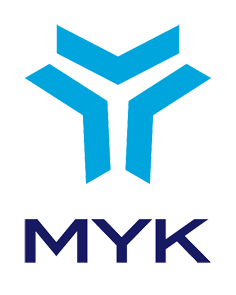 ULUSAL MESLEK STANDARDIHORTUM ÜRETİM OPERATÖRÜ (EKSTRÜZYON)SEVİYE 3REFERANS KODU / 13UMS0293-3RESMİ GAZETE TARİH-SAYI/ 26.02.2013-28571(Mükerrer)TERİMLER, SİMGELER VE KISALTMALARATIK: Herhangi bir faaliyet sonucunda oluşan, çevreye atılan veya bırakılan herhangi bir maddeyi,BİNDİRME: Örme esnasında grup telin kendi içinde birbiri üzerine gelmesini,DALMA: Tel veya ipin yarı mamule gömülmesini,EKSTRÜZYON: Eriyik halindeki madde karışımını bir kalıptan iterek ve kalibratörden geçirerek uygun şekle sokma işlemini,ENJEKSİYON: Sıcaklık yardımı ile eritilmiş  hammaddenin bir kalıp içine enjekte edilerek şekillendirilmesi ve soğutularak kalıptan çıkarılmasını içeren bir imalat yöntemini,GÖMME MARKALAMA:  Hortumun üzerinde kabartma karakterlerden oluşan bir markalama şeklini oluşturabilmek için kullanılan yöntemi,GÖMME ŞERİDİ: Gömme markalama yapabilmek için üzerinde kabartma harfler ya da rakamlar bulunan plastik şeridi,HAMUR: Hortumun alt katında, üst katında ve ara katlarında kullanılan esnek polimerik malzemeyi,HATVE: Spiral şeklinde verilen malzemenin (örneğin çelik tel) birbirini takip eden iki sırası arasındaki mesafeyi,ISCO: Uluslararası Standart Meslek Sınıflamasını,İSG: İş Sağlığı ve Güvenliğini,KALIP AYIRICI: Kalıbı alınacak malzemenin kalıptan ayrılmasının kolaylaştırmak için kullanılan bir kaydırıcı sıvı, silikon yağlar ve vaks türü malzemeleri,KALİBRASYON: Belirli koşullar altında doğruluğu bilinen bir referans ölçüm standardı veya ölçüm sistemini kullanarak doğruluğu aranan diğer bir standart veya test/ölçü aleti yada sistemin doğruluğunun ölçülmesi, sapmalarının belirlenmesi ve rapor edilmesi işlemini,KAUÇUK: Bitkilerden ya da petrol ürünlerinden elde edilen hammaddelerin kimyasal yöntemlerle işlenmesi sonucunda üretilen doğal ya da sentetik esnek polimerik maddeyi,KESİT ALMAK: Ekstrüder çıkışından kontrol amaçlı alınan parçayı, KILAVUZ: Çelik telin malafa üzerine verilmeden önce geçtiği kanalın adını, KİŞİSEL KORUYUCU DONANIM (KKD): Çalışanı, yürütülen işten kaynaklanan, sağlık ve güvenliği etkileyen bir veya birden fazla riske karşı koruyan, çalışan tarafından giyilen, takılan veya tutulan, bu amaca uygun olarak tasarımı yapılmış tüm alet, araç, gereç ve cihazları, KONDENS: Vulkanizasyon esnasında otoklavın içinde yoğunlaşarak sıvı haline dönen buharı,MERKEZ AYARI: Hortum kesitinde et kalınlığı farkını ortadan kaldırmak için yapılan ayarı,OTOKLAV: Kauçuk ürünlerin vulkanize edildiği fırını,RİSK DEĞERLENDİRMESİ: İşyerinde var olan ya da dışarıdan gelebilecek tehlikelerin belirlenmesi, bu tehlikelerin riske dönüşmesine yol açan faktörler ile tehlikelerden kaynaklanan risklerin analiz edilerek derecelendirilmesi ve kontrol tedbirlerinin kararlaştırılması amacıyla yapılması gerekli çalışmaları,RİSK: Tehlikeden kaynaklanacak kayıp, yaralanma veya başka zararlı sonuç meydana gelme ihtimalini,TEHLİKE: İşyerinde var olan ya da dışarıdan gelebilecek, çalışanı veya işyerini etkileyebilecek, zarar veya hasar verme potansiyelini,TRANSFER BANDI YÖNTEMİ: Hortumun seri baskı yöntemiyle markalanmasını, VULKANİZASYON: Kauçuğun mekanik ve kimyasal mukavemetlerinin kazandırıldığı pişme prosesiniifade eder.İÇİNDEKİLER1.	GİRİŞ	62.	MESLEK TANITIMI	72.1.	Meslek Tanımı	72.2.	Mesleğin Uluslararası Sınıflandırma Sistemlerindeki Yeri	72.3.	Sağlık, Güvenlik ve Çevre ile ilgili Düzenlemeler	72.4.	Meslek ile İlgili Diğer Mevzuat	82.5.	Çalışma Ortamı ve Koşulları	82.6.	Mesleğe İlişkin Diğer Gereklilikler	83.	MESLEK PROFİLİ	93.1.	Görevler, İşlemler ve Başarım Ölçütleri	93.2.	Kullanılan Araç, Gereç ve Ekipman	323.3.	Bilgi ve Beceriler	343.4.	Tutum ve Davranışlar	354.     ÖLÇME, DEĞERLENDİRME VE BELGELENDİRME	36GİRİŞHortum Üretim Operatörü (Ekstrüzyon) (Seviye 3) ulusal meslek standardı 5544 sayılı Mesleki Yeterlilik Kurumu (MYK) Kanunu ile anılan Kanun uyarınca çıkartılan “Ulusal Meslek Standartlarının Hazırlanması Hakkında Yönetmelik” ve  “Mesleki Yeterlilik Kurumu Sektör Komitelerinin Kuruluş, Görev, Çalışma Usul ve Esasları Hakkında Yönetmelik” hükümlerine göre MYK’nın görevlendirdiği Türkiye Kimya, Petrol, Lastik ve Plastik Sanayii İşverenleri Sendikası (KİPLAS) tarafından hazırlanmıştır. Hortum Üretim Operatörü (Ekstrüzyon) (Seviye3) ulusal meslek standardı, sektördeki ilgili kurum ve kuruluşların görüşleri alınarak değerlendirilmiş, MYK Kimya, Petrol, Lastik ve Plastik Sektör Komitesi tarafından incelendikten sonra MYK Yönetim Kurulunca onaylanmıştır. MESLEK TANITIMIMeslek TanımıHortum Üretim Operatörü (Ekstrüzyon) (Seviye 3), iş sağlığı ve güvenliği ile çevre korumaya ilişkin önlemleri uygulayarak kalite sistemleri çerçevesinde, kauçuk hamur ve/veya plastik hammaddesi, ip, tel ve takviye malzemesi ile diğer malzemeleri kullanarak ekstrüzyon yöntemiyle düz veya şekillendirilmiş kauçuk ve/veya plastik hortum üretme bilgi, beceri ve yetkinliğine sahip kişidir.Hortum Üretim Operatörü (Ekstrüzyon) (Seviye 3), üretim planı doğrultusunda standartlara uygun olarak kauçuk ve/veya plastik hortum üretmek için hammaddeleri, makineleri ve kalıpları üretime hazırlar, gerekli kontrolleri yapar. Üretim sürecinde ekstrüzyon, örme, sarma ve vulkanizasyon işlemlerini yapar. Hortumu kalıptan çıkartarak son işlemlerini tamamlar ve ürünü sevkiyata hazır hale getirir. Hortum Üretim Operatörü (Ekstrüzyon) (Seviye 3), kullandığı makine, ekipman ve teçhizatın temizliğini yapar; üretim süreciyle ilgili tüm kayıtları tutar ve mesleki gelişimine ilişkin faaliyetlerde bulunur.Mesleğin Uluslararası Sınıflandırma Sistemlerindeki YeriISCO 08: 8141 (Kauçuk ürün makine operatörleri)Sağlık, Güvenlik ve Çevre ile ilgili Düzenlemeler2872 sayılı Çevre Kanunu 4857 Sayılı İş Kanunu 5510 Sayılı Sosyal Sigortalar ve Genel Sağlık Sigortası Kanunu6331 sayılı İş Sağlığı ve Güvenliği KanunuAmbalaj Atıklarının Kontrolü YönetmeliğiAtık Yağların Kontrolü YönetmeliğiAtık Yönetimi Genel Esaslarına İlişkin YönetmelikBinaların Yangından Korunması Hakkında YönetmelikBüyük Endüstriyel Kazaların Kontrolü Hakkında YönetmelikÇalışanların İş Sağlığı ve Güvenliği Eğitimlerinin Usul ve Esasları Hakkında YönetmelikElle Taşıma İşleri Yönetmeliği   Gürültü YönetmeliğiGüvenlik ve Sağlık İşaretleri YönetmeliğiHazırlama, Tamamlama ve Temizleme İşleri Yönetmeliğiİş Ekipmanlarının Kullanımında Sağlık ve Güvenlik Şartları Yönetmeliğiİş Sağlığı ve Güvenliği Risk Değerlendirmesi Yönetmeliğiİşçi Sağlığı ve İş Güvenliği Tüzüğüİşyeri Bina ve Eklentilerinde Alınacak Sağlık ve Güvenlik Önlemlerine İlişkin YönetmelikKanserojen ve Mutajen Maddelerle Çalışmalarda Sağlık ve Güvenlik Önlemleri Hakkında YönetmelikKatı Atıkların Kontrolü YönetmeliğiKimyasal Maddelerle Çalışmalarda Sağlık ve Güvenlik Önlemleri Hakkında YönetmelikKişisel Koruyucu Donanımların İşyerlerinde Kullanılması Hakkında YönetmelikMakina Emniyeti Yönetmeliği (2006/42/AT)Muhtemel Patlayıcı Ortamda Kullanılan Teçhizat ve Koruyucu Sistemler ile İlgili Yönetmelik (94/9/AT)Parlayıcı Patlayıcı Tehlikeli ve Zararlı Maddelerle Çalışılan İşyerlerinde ve İşlerde Alınacak Tedbirler Hakkında Tüzük Patlayıcı Ortamların Tehlikelerinden Çalışanların Korunması Hakkında YönetmelikTehlikeli Atıkların Kontrolü YönetmeliğiTehlikeli Maddelere ve Müstahzarlara İlişkin Güvenlik Bilgi Formlarının Hazırlanması ve Dağıtılması Hakkında Yönetmelik Tehlikeli Maddelerin ve Müstahzarların Sınıflandırılması, Ambalajlanması ve Etiketlenmesi Hakkında YönetmelikTitreşim Yönetmeliği Ayrıca; İSG ve çevre ile ilgili yürürlükte olan kanun, tüzük, yönetmelik ve diğer mevzuata uyulması ve konu ile ilgili risk değerlendirmesinin yapılması esastır.Meslek ile İlgili Diğer MevzuatMesleğe ilişkin diğer mevzuat bulunmamaktadır.Çalışma Ortamı ve KoşullarıHortum Üretim Operatörü, kapalı ortamlarda, kısmen tozlu, kısmen gürültülü, kısmen kokulu, ıslak, iyi aydınlatılmış ve kimyasal maddelerin bulunduğu bir ortamda çoğunlukla ayakta durarak ve vardiyalı olarak çalışır. Çalışma ortamının havalandırma, ısıtma, soğutma ve yeterli aydınlatma sistemlerine sahip özellikte olması gerekir. Hortum Üretim Operatörü, kalite, bakım, depo, gezer köprü vinç ve sevkiyat görevlileri ile gezer köprü vinç operatörü, kalender operatörü ve karışım hazırlama operatörü ile birlikte çalışır. Hortum Üretim Operatörünün uygun olmayan koşullarda kimyasal maddelere maruz kalma, sıcak yüzeylere temas ederek yanma, ağır yük altında kalma ve kesici aletlerle yaralanma gibi iş sağlığı ve güvenliği önlemlerinin alınmasını gerektiren kaza, yaralanma ve meslek hastalığı riskleri bulunmaktadır. Mesleğe yönelik olarak ortaya çıkabilecek risklerle kaynağında mücadele edilmesinde ve gerekli iş sağlığı ve güvenliği tedbirlerine uyarak bu risklerin bertaraf edilmesinde işbirliği yapar. Risklerin tamamen ortadan kaldırılamadığı durumlarda ise uygun kişisel koruyucu donanım kullanarak çalışır.Mesleğe İlişkin Diğer Gereklilikler Hortum Üretim Operatörü, 6331 sayılı İş Sağlığı ve Güvenliği Kanunu’nun 15. Maddesi gereğince sağlık gözetimine tabi tutulur.MESLEK PROFİLİGörevler, İşlemler ve Başarım Ölçütleri  Kullanılan Araç, Gereç ve EkipmanAmbalaj makinesi ve malzemeleriAnahtar ve tornavida çeşitleriBağlantı parçalarıBant çeşitleriBasınç testi makinesi Bıçak çeşitleriBobin çeşitleri ve bobin aktarma makinesiBoya ve mürekkep çeşitleriÇekici çeşitleriÇekme aparatıÇektirme çenesiÇelik telli hortum kesme makinesiÇıkartma tezgâhı Delme (bizleme) aparatıDikiş makinesiEkstrüzyon makinesiEnjeksiyon kelepçeleme makinesiEnjeksiyon makinesiEtiket çeşitleriFan çeşitleriFiltre çeşitleriGiyotinGömme şeridiHava rakoruHava tabancasıHavalandırma sistemiHavalı çıkartma aparatı Hortum çeşitleriHortum ile kalıbı birbirinden ayırma ünitesiHortum koruyucusuHortum sıkıştırma aparatıIsıtma ve aktarma ünitesiİlk yardım malzemeleriİp çeşitleriİşkenceKalıp ayırıcıKalıp çeşitleriKangal makinesi KaydırıcıKaydırıcı aktarma ünitesiKelepçe çeşitleriKılavuzKırtasiye malzemeleriKişisel koruyucu donanımlar (koruyucu gözlük, kulaklık, eldiven, çelik burunlu ayakkabı, maske vb.)Klişe Koruyucu kılıf makinesiMakara çeşitleriMakas çeşitleriMarkalama disk çeşitleriMarkalama makinesi ve malzemeleriMengeneMetal detektörüMetal kelepçe makinesiMontaj makineleri Otoklav ve arabasıOtomatik yıkama makinesiÖlçü aletleriÖrme makinesi Palet çeşitleriPlastik – kauçuk enjeksiyon makinesi Pompa çeşitleriPüskürtme tabancasıSabitleme aparatıSabitleyici burçSu havuzuSarma makinesiSehpa ve raf çeşitleriSensör çeşitleriSıcak – soğuk hava tüneliSıkma - sökme makinesi ve tezgâhı Sıkma beziSıkma bezi sarma – sökme makinesiSızdırmazlık test makinesiSilo çeşitleriSoğutma havuzuSpiral taşı Süzgeç çeşitleriTakviye malzemeleriTambur ve tezgâh çeşitleriTaşıma ve kaldırma araçlarıTel çeşitleriTemizlik malzemeleriTermokuplTransfer şeridiUç bağlantı elemanı montaj makinesiVakum pompası Vana çeşitleriYağlama makinesiYapışma önleyici sıvıYapışma önleyici üniteYıkama makinesi    Bilgi ve BecerilerAcil durum bilgisiAraç, gereç ve ekipman kullanım bilgi ve becerisiAtık yönetimi bilgisiÇevre koruma uygulamaları bilgisiDoğal kaynakların etkin kullanımı (su, elektrik, doğalgaz, hammaddeler vb.) bilgisiEkipman, malzeme ve donanım koruma ve temizlik bilgisi  El aletleri ile güvenli çalışma bilgi ve becerisiEl becerisi El-göz koordinasyon becerisiHijyen bilgisiİlkyardım bilgisiİş organizasyonu bilgi ve becerisiİş sağlığı ve güvenliği önlemleri bilgisiİşyeri çalışma talimatları bilgisiKalite kontrol prensipleri bilgisiKalite Yönetim Sistemi bilgisi Kayıt tutma bilgisi ve becerisiKimyasal maddelerle güvenli çalışma bilgisiMesleğe ilişkin yasal düzenlemeler bilgisiMesleki kimya bilgisiMesleki matematik bilgisi Mesleki terim bilgisiOtoklav kullanma bilgisi Öğrenme ve öğrendiklerini aktarabilme becerisiÖlçme ve ölçme araçları kullanma bilgi ve becerisiSözlü ve yazılı iletişim becerisiTaşıma ve kaldırma araçları kullanma bilgi ve becerisiTeknik dokümanları okuma ve anlama bilgi ve becerisiTemel bilgisayar bilgisiTemel çalışma mevzuatı bilgisiÜrün ve malzeme bilgisiYangın önleme ve yangınla mücadele bilgisiZamanı iyi kullanma becerisi   Tutum ve DavranışlarAmirlerine ve çalışma arkadaşlarına doğru ve zamanında bilgi aktarmakBilgi, tecrübe ve yetkisi dâhilinde karar vermek  Çevre korumaya karşı duyarlı olmakDeğişime ve yeniliklere açık olmak ve değişen koşullara uyum sağlamakDetaylara özen göstermek ve dikkatli olmakDoğal kaynakların tüketiminde tasarruflu hareket etmekEkip içinde uyumlu çalışmakİnsan ilişkilerine özen göstermekİş sağlığı ve güvenliği kurallarına uyarak çalışmakİş yerine ait araç, gereç ve donanımın kullanımına özen göstermekİşyeri tertibine ve çalışma disiplinine özen göstermekKarşılaşılan sorunlara çözüm odaklı yaklaşmakKişisel bakım ve hijyenine dikkat etmekMesleki eğitimlere katılma ve mesleki gelişim konusunda istekli olmakMesleki gelişim faaliyetleri sonucunda aldığı belgeleri muhafaza etmekPlanlı ve organize olmakSüreç kalitesine özen göstermekUygun (sözlü veya sözlü olmayan) iletişim becerileri sergilemekZamanı iyi kullanmakÖLÇME, DEĞERLENDİRME VE BELGELENDİRMEHortum Üretim Operatörü (Ekstrüzyon) (Seviye 3) meslek standardını esas alan ulusal yeterliliklere göre belgelendirme amacıyla yapılacak ölçme ve değerlendirme, gerekli çalışma şartların sağlandığı ölçme ve değerlendirme merkezlerinde yazılı ve/veya sözlü teorik ve uygulamalı olarak gerçekleştirilecektir. Ölçme ve değerlendirme yöntemi ile uygulama esasları bu meslek standardına göre hazırlanacak ulusal yeterliliklerde detaylandırılır. Ölçme ve değerlendirme ile belgelendirmeye ilişkin işlemler Mesleki Yeterlilik, Sınav ve Belgelendirme Yönetmeliği çerçevesinde yürütülür.Not: Bu kısım Resmi Gazete’ de yayımlanmayacaktır. Sadece MYK web sitesinde yer alacaktır.Ek: Meslek Standardı Hazırlama Sürecinde Görev AlanlarMeslek Standardı Hazırlayan Kuruluşların Meslek Standardı Ekibi:Av. Saadet CEYLAN - Genel Sekreter, KİPLAS Tolga ÇULHA – Kiplas İktisadi İşletmesi Müdürü, KİPLASSeçil UTKU - 	Kimya ve Arge Uzmanı, KİPLASCem KILINÇ - Çevre Mühendisi, KİPLASAyfer EĞİLMEZ - PETROL-İŞAşkın SÜZÜK – PETROL - İŞH. Tahsin DURMUŞ – KMO Meslek Standardının Hazırlanmasına Katkıda BulunanlarSüleyman YEŞİL – SUPERLAS A.ŞEralp DEMİR – SUPERLAS A.ŞSalih TEBER - SUPERLAS A.ŞVeysel YALVAÇ – POLİMER KAUÇUKHidayet YOLAYDIN- POLİMER KAUÇUKAhmet KOLUS - POLİMER KAUÇUKYavuz LALE - POLİMER KAUÇUKMesut ÇİMEN - POLİMER KAUÇUKBarış ÖZDEMİR - POLİMER KAUÇUKGörüş İstenen Kişi, Kurum ve Kuruluşlar:3.1 Kimya Sektör PlatformuAEROSOL SANAYİCİLERİ DERNEĞİ AMBALAJ SANAYİCİLERİ DERNEĞİANADOLU ÜNİVERSİTESİ MÜH. MİMARLIK FAKÜLTESİ KİMYA MÜHENDİSLİĞİBOYA SANAYİCİLERİ DERNEĞİ (BOSAD) EGE PLASTİK SANAYİCİLERİ DERNEĞİ (EGEPLASDERFLEXIBIL AMBALAJ SANAYİCİLERİ DERNEĞİISPE SAĞLIK BİLİMLERİ DERNEĞİİLAÇ ENDÜSTRİSİ İŞVERENLERİ SENDİKASI (İEİS)İSTANBUL KİMYEVİ MADDE VE MAMULLERİ İHRACATÇI BİRLİKLERİ (İKMİB)KATALİZ DERNEĞİ  KAUÇUK DERNEĞİKİMYA MÜHENDİSLERİ ODASI İSTANBUL ŞUBEKİMYA SANAYİCİ VE TOPTANCI İŞ ADAMLARI DERNEĞİ (KİMSAD)KİMYA SANAYİCİLERİ DERNEĞİKİMYAGERLER DERNEĞİKOMPOZİT SANAYİCİLERİ DERNEĞİKOZMETİK VE TEMİZLİK ÜRÜNLERİ SANAYİCİLERİ DERNEĞİ      LİKİT PETROL GAZCILARI DERNEĞİ (LPG) PETROL ÜRÜNLERİ İŞVERENLERİ SENDİKASI (PUİS) T. POLİMER BİLİM VE TEKNOLOJİSİ DERNEĞİT. SAĞLIK ENDÜSTRİSİ İŞVERENLERİ SENDİKASI (SEİS)TARIM İLAÇLARI SANAYİCİ İTHALATÇI VE TEMSİLCİLERİ DERNEĞİ(TİSİT) TÜRK PLASTİK SANAYİCİLERİ ARAŞTIRMA, GELİŞTİRME VE EĞİTİM VAKFI (PAGEV ) TÜRKİYE KİMYA DERNEĞİ (TKD)3.2 ÜniversitelerÇUKUROVA ÜNİVERSİTESİ FEN EDEBİYAT FAKÜLTESİ DEKANLIĞIÇUKUROVA ÜNİVERSİTESİ MÜHENDİSLİK MİMARLIK FAKÜLTESİ FIRAT ÜNİVERSİTESİ FEN FAKÜLTESİ DEKANLIĞI FIRAT ÜNİVERSİTESİ MÜHENDİSLİK FAKÜLTESİ DEKANLIĞI FIRAT ÜNİVERSİTESİ TEKNİK EĞİTİM FAKÜLTESİ DEKANLIĞI GAZİ ÜNİVERSİTESİ ATATÜRK MESLEK YÜKSEKOKULUGAZİ ÜNİVERSİTESİ FEN EDEBİYAT FAKÜLTESİ DEKANLIĞI GAZİ ÜNİVERSİTESİ MÜHENDİSLİK FAKÜLTESİ DEKANLIĞI GAZİ ÜNİVERSİTESİ TEKNİK EĞİTİM FAKÜLTESİ DEKANLIĞI İSTANBUL TEKNİK ÜNİVERSİTESİ FEN EDEBİYAT FAKÜLTESİ DEKANLIĞIİSTANBUL TEKNİK ÜNİVERSİTESİ KİMYA METALÜRJİ FAKÜLTESİ DEKANLIĞI KOCAELİ ÜNİVERSİTESİ FEN EDEBİYAT FAKÜLTESİ DEKANLIĞI KOCAELİ ÜNİVERSİTESİ HEREKE ÖMER İSMET UZUNYOL MESLEK YÜKSEKOKULU KOCAELİ ÜNİVERSİTESİ MÜHENDİSLİK FAKÜLTESİ DEKANLIĞI KOCAELİ ÜNİVERSİTESİ TEKNİK EĞİTİM FAKÜLTESİ DEKANLIĞIMARMARA ÜNİVERSİTESİ FEN EDEBİYAT FAKÜLTESİ DEKANLIĞI MARMARA ÜNİVERSİTESİ MÜHENDİSLİK FAKÜLTESİ DEKANLIĞIMARMARA ÜNİVERSİTESİ TEKNİK EĞİTİM FAKÜLTESİ DEKANLIĞI ORTA DOĞU TEKNİK ÜNİVERSİTESİ FEN EDEBİYAT FAKÜLTESİ DEKANLIĞI ORTA DOĞU TEKNİK ÜNİVERSİTESİ MÜHENDİSLİK FAKÜLTESİ DEKANLIĞI  SAKARYA ÜNİVERSİTESİ FEN EDEBİYAT FAKÜLTESİ DEKANLIĞI SAKARYA ÜNİVERSİTESİ MÜHENDİSLİK FAKÜLTESİ DEKANLIĞI SAKARYA ÜNİVERSİTESİ TEKNİK EĞİTİM FAKÜLTESİ DEKANLIĞI 
3.3 Meslek LiseleriALİAĞA ANADOLU TEKNİK LİSESİ, ANADOLU MESLEK LİSESİ MÜDÜRLÜĞÜÇAY TEKNİK LİSE VE ENDÜSTRİ MESLEK LİSESİ MÜDÜRLÜĞÜGEBZE PAGEV TEKNİK VE ENDÜSTRİ MESLEK LİSESİ MÜDÜRLÜĞÜİNÖNÜ ANADOLU TEKNİK, TEKNİK VE ENDÜSTRİ MESLEK LİSESİ MÜDÜRLÜĞÜ KÖSEKÖY ANADOLU TEKNİK LİSE, TEKNİK LİSE VE ENDÜSTRİ MESLEK LİSESİ MÜDÜRLÜĞÜMANİSA ÇUKUROVA KİMYA TEKNİK VE ENDÜSTRİ MESLEK LİSESİ MÜDÜRLÜĞÜ MEHMET RÜŞTÜ UZEL KİMYA MESLEK LİSESİ VE KİMYA TEKNİK LİSESİPOLİNAS ANADOLU MESLEK LİSESİ VE ENDÜSTRİ MESLEK LİSESİ MÜDÜRLÜĞÜ3.4 Bakanlıklar ve Kamu KurumlarıAİLE VE SOSYAL POLİTİKALAR BAKANLIĞI - ÖZÜRLÜ VE YAŞLI HİZMETLERİ GENEL MÜDÜRLÜĞÜBİLİM, SANAYİ VE TEKNOLOJİ BAKANLIĞI - BİLİM VE TEKNOLOJİ GENEL MÜDÜRLÜĞÜ BİLİM, SANAYİ VE TEKNOLOJİ BAKANLIĞI - METROLOJİ VE STANDARDİZASYON GENEL MD. BİLİM, SANAYİ VE TEKNOLOJİ BAKANLIĞI - SANAYİ BÖLGELERİ GENEL MÜDÜRLÜĞÜBİLİM, SANAYİ VE TEKNOLOJİ BAKANLIĞI - SANAYİ GENEL MÜDÜRLÜĞÜÇALIŞMA VE SOSYAL GÜVENLİK BAKANLIĞI - ÇALIŞMA VE SOSYAL GÜVENLİK EĞİTİM VE ARAŞTIRMA MERKEZİÇALIŞMA VE SOSYAL GÜVENLİK BAKANLIĞI - İŞ SAĞLIĞI VE GÜVENLİĞİ GENEL MÜDÜRLÜĞÜ ÇEVRE VE ŞEHİRCİLİK BAKANLIĞI - ÇEVRE YÖNETİMİ GENEL MÜDÜRLÜĞÜÇEVRE VE ŞEHİRCİLİK BAKANLIĞI - ÇEVRESEL ETKİ DEĞERLENDİRMESİ İZİN VE DENETİM GENEL MÜDÜRLÜĞÜDEVLET PERSONEL BAŞKANLIĞIETİ MADEN İŞLETMELERİ GENEL MÜDÜRLÜĞÜKÜÇÜK VE ORTA ÖLÇEKLİ İŞLETMELERİ GELİŞTİRME VE DESTEKLEME İDARESİ BAŞKANLIĞI  MAKİNE VE KİMYA ENDÜSTRİSİ KURUMU GENEL MÜDÜRLÜĞÜMİLLİ EĞİTİM BAKANLIĞI - ÇIRAKLIK VE YAYGIN EĞİTİM GENEL MÜDÜRLÜĞÜ MİLLİ EĞİTİM BAKANLIĞI - YENİLİK VE EĞİTİM TEKNOLOJİLERİ GENEL MÜDÜRLÜĞÜMİLLİ EĞİTİM BAKANLIĞI - TALİM VE TERBİYE KURULUMİLLİ EĞİTİM BAKANLIĞI- MESLEKİ VE TEKNİK EĞİTİM GENEL MÜDÜRLÜĞÜ TÜRK AKREDİTASYON KURUMUTÜRK STANDARTLARI ENSTİTÜSÜ TÜRKİYE BİLİMSEL VE TEKNOLOJİK ARAŞTIRMA KURUMUTÜRKİYE İSTATİSTİK KURUMUTÜRKİYE İŞ KURUMU İŞGÜCÜ UYUM DAİRESİ BAŞKANLIĞITÜRKİYE İŞ KURUMU İŞKUR GENEL MÜDÜRLÜĞÜ YÜKSEKÖĞRETİM KURUMU BAŞKANLIĞI3.5 TİSK’e Bağlı İşveren SendikalarıÇİMENTO ENDÜSTRİSİ İŞVERENLERİ SENDİKASIKAMU İŞLETMELERİ İŞVERENLERİ SENDİKASI (KAMU-İŞ)MAHALLİ İDARELER İŞVERENLERİ SENDİKASI (MİS)MAHALLİ İDARELER KAMU İŞVEREN SENDİKASI (MİKSEN)TURİZM ENDÜSTRİSİ İŞVERENLERİ SENDİKASITÜM ÖZEL EĞİTİM KURUMLARI İŞVERENLERİ SENDİKASI (TEKİS)TÜRK AĞIR SANAYİİ VE HİZMET SEKTÖRÜ KAMU İŞVERENLERİ SENDİKASI (TÜHİS)TÜRK ARMATÖRLERİ İŞVERENLER SENDİKASITÜRK STANDARTLARI ENSTİTÜSÜTÜRKİYE AĞAÇ SANAYİİ İŞVERENLERİ SENDİKASITÜRKİYE CAM, ÇİMENTO VE TOPRAK SANAYİİ İŞVERENLERİ SENDİKASITÜRKİYE DERİ SANAYİİ İŞVERENLERİ SENDİKASI (TÜDİS)TÜRKİYE GIDA SANAYİİ İŞVERENLERİ SENDİKASI (TÜGİS)TÜRKİYE İNŞAAT SANAYİCİLERİ İŞVEREN SENDİKASI (İNTES)TÜRKİYE METAL SANAYİCİLERİ SENDİKASI (MESS)TÜRKİYE SELÜLOZ, KAĞIT VE KAĞIT MAMULLERİ SANAYİİ İŞVERENLERİ SENDİKASITÜRKİYE ŞEKER SANAYİİ İŞVERENLERİ SENDİKASITÜRKİYE TEKSTİL SANAYİİ İŞVERENLERİ SENDİKASITÜRKİYE TOPRAK, SERAMİK, ÇİMENTO VE CAM SANAYİİ İŞVERENLERİ SENDİKASI3.6 Diğer KuruluşlarANKARA SANAYİ ODASIEGE BÖLGESİ SANAYİ ODASIHAK İŞÇİ SENDİKALARI KONFEDERASYONU - HAK-İŞİSTANBUL SANAYİ ODASIİSTANBUL TİCARET ODASIKİMYA MÜHENDİSLERİ ODASIKOCAELİ SANAYİ ODASIMESLEKİ EĞİTİM VE KÜÇÜK SANAYİ DESTEKLEME VAKFIPETROL-İŞ SENDİKASI T. İLAÇ SAN. DERNEĞİ      TÜRK MÜHENDİS VE MİMAR ODALARI BİRLİĞİTÜRKİYE DEVRİMCİ İŞÇİ SENDİKALARI KONFEDERASYONU - DİSK TÜRKİYE ESNAF VE SANATKÂRLAR KONFEDERASYONU TESK TÜRKİYE İHRACATÇILAR MECLİSİTÜRKİYE İŞÇİ SENDİKALARI KONFEDERASYONU - TÜRK-İŞ TÜRKİYE İŞVEREN SENDİKALARI KONFEDERASYONU (TİSK) TÜRKİYE ODALAR VE BORSALAR BİRLİĞİ3.7 KİPLAS ÜyeleriAKDENİZ KİMYA SAN. VE TİC. A.Ş.AKPA DAYANIKLI TÜKETİM LPG VE AKARYAKIT ÜRÜNLERİ  PAZARLAMA A.Ş. AKSOY PLASTİK SAN. VE TİC. A.Ş. AKTAŞ DIŞ TİCARET A.Ş. ANELMAK MAKİNE VE ELEKTRONİK SAN. VE TİC. A.Ş. BASF TÜRK KİMYA SAN. VE TİC. LTD. ŞTİ. (GEBZE)BETEK BOYA VE KİMYA SAN. A.Ş. ÇUKUROVA KİMYA ENDÜSTRİSİ A.Ş. EMİNİŞ AMBALAJ SAN. VE TİC. A.Ş.GÖKTEPE PLASTİK SAN. VE TİC. A.Ş.HERKİM POLİMER KİMYA SAN. VE TİC.A.Ş. HUHTAMAKİ TURKEY GIDA SERVİSİ AMBALAJI A.Ş. KOCAELİ GEBZE V (KİMYA) ORGANİZE SANAYİ BÖLGESİ (GEBKİM) KORUMA KLOR ALKALİ SAN. VE TİC.A.Ş.MECAPLAST OTOMOTİV ÜRÜNLERİ SAN. VE TİC. A.Ş.MUTLU AKÜ VE MALZEMELERİ SAN. A.Ş.ÖNEN TİCARET PACCOR TURKEY AMBALAJ SAN. A.Ş. PETKİM PETROKİMYA HOLDİNG A.Ş PETLAS LASTİK SAN. VE TİC. A.Ş.PİMAŞ PLASTİK İNŞAAT MALZ. SAN. A.Ş.PLASTİMAK PLASTİK PROFİL END. SAN. TİC. LTD. ŞTİ.POLİNAS PLASTİK KİMYA SAN. A.Ş.POLİPORT KİMYA SAN. VE TİC. A.Ş.PULCRA KİMYA SAN. VE TİC. A.Ş.SAND PROFİLE KAUÇUK SAN. TİC. LTD. ŞTİ. SELKİM SELÜLOZ KİMYA SAN. A.Ş.SETAŞ KİMYA SAN. A.Ş.TRELLEBORG ÇERKEZKÖY OTOMOTİV SAN. VE TİC. A.Ş.TRISTONE FLOWTECH İSTANBUL OTOMOTİV SAN. VE TİC. LTD. ŞTİ. (HORTUM FB.) VATAN PLASTİK SAN. ve TİC. A.Ş.3.8 PETROL-İŞ ÜyeleriACISELSAN AŞ. (Acıpayam Selüloz Sanayi ve Tic. A.Ş.)ARILI PLASTİK SANAYİ A.Ş.ALPLA PLASTİK SANAYİ VE TİCARET LTD.ŞTİARTENYUS KİMYEVİ MADDELER VE PED AMBALAJ MALZEMELERİ A.ŞAKIN PLASTİK BORU SANAYİ A.ŞBASF TÜRK KİMYA SANAYİ A.Ş.BETASAN BANT SANAYİİ VE TİCARET A.ŞBORNOVA MATBAA MÜREKKEPLERİ SANAYİ VE TİCARET A.Ş. CAMBRO ÖZAY PLASTİK SANAYİ VE TİCARET A.ŞDYO BOYA FABRİKALARI AŞ  EGE KIMYA SANAYİ VE TİCARET A.Ş.EGESİL KİMYA SANAYİİ VE TİC. A.ŞELBA BANT SANAYİ VE TİCARET A.ŞENPLAST PLASTİK KİMYA SANAYİ VE TİCARET A.ŞENDER KAUÇUK VE PLASTİK SANAYİ LTD. ŞTİ.FAURECIA POLİFLEKS OTOMOTİV SANAYİ VE TİC A.Ş.GEMLİK GÜBRE SANAYİ A.Ş.GÖKTEPE PLASTİK SANAYİİ VE TİCARET A.ŞİSKENDERUN GÜBRE SANAYİİ A.ŞJOTUN TOZ BOYA ÜRETİM SANAYİ A.Ş.MECAPLAST OTOMOTİV ÜRÜNLERİ SANAYİ TİC. A.ŞMUTLU AKÜ VE MALZEMELERİ SANAYİ A.Ş.NEŞE PLASTİK TİCARET VE SANAYİİ LTD. ŞTİ.PETKİM PETROKİMYA HOLDİNG A.Ş.PETLAS LASTİK SANAYİ VE TİCARET A.Ş.PİMAŞ PLASTİK İNŞAAT MALZEMELERİ A.Ş.POLİFEN KİMYA SANAYİ VE TİCARET A.ŞPOLİMER KAUÇUK SANAYİ VE PAZARLAMA A.Ş.PLASTİMAK PLASTİK PROFİL ENJEKSİYON SANAYİ VE TİCARET LTD ŞTİPLASCAM PLASTİK OTOCAM SANAYİİ VE TİCARET A.ŞRECKITT BENCKİSER TEMİZLİK MALZEMESİ SANAYİ VE TİCARET A.Ş.RIETER ERKURT OTOMOTİV SANAYİİ VE TİCARET A.ŞROTOPAŞ AMBALAJ SAN. VE TİC A.ŞSASA POLYESTER SANAYİ A.Ş.SAYBOLT GÖZETİM VE LABORATUAR A.ŞSÜPERLAS SÜPERLASTİK KAUÇUK VE PLASTİK SANAYİ VE TİC. A.Ş.STOROPACK MOLDED PARTS AMBALAJ SAN. İÇ VE DIŞ TİCARET A.ŞTETRA PAK A.Ş.TEKNO KAUÇUK PLASTİK MALZEME SANAYİ VE TİCARET A.ŞTOROS TARIM SANAYİ VE TİCARET A.Ş TÜPRAŞ (TÜRKİYE PETROL RAFİNERİLERİ A.Ş. )UNILEVER SANAYİ VE TİC. TÜRK A.Ş.ÜROSAN KİMYA SANAYİ A.Ş.MYK Sektör Komitesi Üyeleri ve UzmanlarNuh MARAL,			Başkan (Milli Eğitim Bakanlığı Temsilcisi)Aslıcan GÜLER, 		Üye (Çalışma ve Sosyal Güvenlik Bakanlığı Temsilcisi)Orhan ÇETİNKAYA, 	Üye (Bilim, Sanayi ve Teknoloji Bakanlığı Temsilcisi)Hasan SEÇGİN, 		Üye (Çevre ve Şehircilik Bakanlığı Temsilcisi)Sema SAYILI, 		         Üye (Enerji ve Tabii Kaynaklar Bakanlığı Temsilcisi)Doç. Dr. Halil DEMİRER, Üye (Yükseköğretim Kurulu Başkanlığı Temsilcisi) Erkan BAYKUT, 		Üye (Türkiye Odalar ve Borsalar Birliği Temsilcisi)Ayfer EĞİLMEZ, 		Üye (Türkiye İşçi Sendikaları Konfederasyonu Temsilcisi)Ayfer ŞAHİN,     	         Üye (Türkiye Esnaf ve Sanatkârları Konfederasyonu Temsilcisi)Sebahattin KORKMAZ, 	Üye (Hak İşçi Sendikaları Konfederasyonu Temsilcisi)Erdem ABAKA,               Üye (Türkiye İşveren Sendikaları Konfederasyonu Temsilcisi)Süleyman ARIKBOĞA, 	Üye (Mesleki Yeterlilik Kurumu Temsilcisi)Firuzan SİLAHŞÖR,      	Daire Başkanı (Mesleki Yeterlilik Kurumu)Fatma GÖKMEN,             Sektör Komitesi Temsilcisi (Aile ve Sosyal Politikalar Bakanlığı) MYK Yönetim KuruluBayram AKBAŞ,		Başkan (Çalışma ve Sosyal Güvenlik Bakanlığı Temsilcisi)Doç. Dr. Ömer AÇIKGÖZ,				Başkan Vekili (Milli Eğitim Bakanlığı Temsilcisi)Prof. Dr. Mahmut ÖZER,		   	Üye (Yükseköğretim Kurulu Başkanlığı Temsilcisi)Bendevi PALANDÖKEN,		Üye (Meslek Kuruluşları Temsilcisi)Dr. Osman YILDIZ,				Üye (İşçi Sendikaları Konfederasyonları Temsilcisi)Mustafa DEMİR,					Üye (İşveren Sendikaları Konfederasyonu Temsilcisi)Meslek:HORTUM ÜRETİM OPERATÖRÜ (EKSTRÜZYON)Seviye:3Referans Kodu:13UMS0293-3Standardı Hazırlayan Kuruluş(lar):Türkiye Kimya, Petrol, Lastik ve Plastik Sanayii İşverenleri Sendikası (KİPLAS)Yardımcı Kuruluş:

Türkiye Petrol, Kimya, Lastik İşçileri Sendikası (PETROL-İŞ)Standardı Doğrulayan Sektör Komitesi:MYK Kimya, Petrol, Lastik ve Plastik Sektör KomitesiMYK Yönetim Kurulu Onay Tarih/ Sayı:06.02.2013 Tarih ve 2013/12 Sayılı KararResmi Gazete Tarih/Sayı: 26.02.2013-28571(Mükerrer)Revizyon No:00GörevlerGörevlerİşlemlerİşlemlerBaşarım ÖlçütleriBaşarım ÖlçütleriKodAdıKodAdıKodAçıklamaAİSG ile ilgili önlemleri uygulamakA.1Güvenli çalışma ve kişisel güvenlik yöntemlerini uygulamakA.1.1Kendisinin ve başkalarının güvenliğini tehlikeye atmamak için yapılan işe uygun iş elbisesi ve kişisel koruyucu donanım kullanır.AİSG ile ilgili önlemleri uygulamakA.1Güvenli çalışma ve kişisel güvenlik yöntemlerini uygulamakA.1.2Kişisel koruyucu donanımların eksik ve kullanıma uygun olup olmadıkları kontrol eder.AİSG ile ilgili önlemleri uygulamakA.1Güvenli çalışma ve kişisel güvenlik yöntemlerini uygulamakA.1.3Araç, gereç ve ekipmanları belirlenen prosedürlere uygun olarak kullanır.AİSG ile ilgili önlemleri uygulamakA.1Güvenli çalışma ve kişisel güvenlik yöntemlerini uygulamakA.1.4İSG’ye ilişkin koruma ve müdahale araçlarını (acil durdurma butonları vb.) ilgili talimatlara göre uygun ve çalışır şekilde bulundurur.AİSG ile ilgili önlemleri uygulamakA.1Güvenli çalışma ve kişisel güvenlik yöntemlerini uygulamakA.1.5Kendisinin ve başkalarının güvenliğini tehlikeye atmamak için mevzuat hükümlerine göre belirlenen güvenlik ve sağlık işaretlerini takip eder.AİSG ile ilgili önlemleri uygulamakA.1Güvenli çalışma ve kişisel güvenlik yöntemlerini uygulamakA.1.6İşyerinde meydana gelen kaza, yaralanma vb. diğer olumsuz durumlarda ilkyardım bilgisine başvurur.AİSG ile ilgili önlemleri uygulamakA.2Riskleri değerlendirmek A.2.1Tehlikeli maddelerin kullanımına dikkat ederek belirlenmiş yerlerde uygun bir şekilde bulunmalarını sağlar. AİSG ile ilgili önlemleri uygulamakA.2Riskleri değerlendirmek A.2.2Risklerin kontrol edilmesi için işyeri prosedürlerini takip eder.AİSG ile ilgili önlemleri uygulamakA.2Riskleri değerlendirmek A.2.3İSG’yi tehlikeye düşürecek durumları ilgili birimlere/kişilere bildirir.AİSG ile ilgili önlemleri uygulamakA.2Riskleri değerlendirmek A.2.4Tehlike kaynaklarının veya risk faktörlerinin azaltılmasına yönelik yapılan çalışmalara katkı sağlar.AİSG ile ilgili önlemleri uygulamakA.2Riskleri değerlendirmek A.2.5Statik elektrik birikme ve kıvılcım atlama ihtimali olan uygulamalarda talimatlar doğrultusunda topraklama yaparak sağlık ve güvenlik önlemlerine uyar.AİSG ile ilgili önlemleri uygulamakA.3Acil durum prosedürleriniuygulamakA.3.1Kullanılan ekipmanlara özel acil durum prosedürlerini uygular.AİSG ile ilgili önlemleri uygulamakA.3Acil durum prosedürleriniuygulamakA.3.2Acil durumlarda çıkış ve/veya kaçış prosedürlerine uygun hareket eder.AİSG ile ilgili önlemleri uygulamakA.3Acil durum prosedürleriniuygulamakA.3.3Acil çıkış ve/veya kaçış prosedürlerinin etkinliğini kontrol etmek üzere yapılacak periyodik çalışmalara, eğitimlere ve tatbikatlara katkı sağlar.GörevlerGörevlerİşlemlerİşlemlerBaşarım ÖlçütleriBaşarım ÖlçütleriKodAdıKodAdıKodAçıklamaBÇevre koruma ile ilgili önlemleri uygulamakB.1Çevre koruma standart ve yöntemlerini uygulamakB.1.1Gerçekleştirilen işlemler ile ilgili çevresel etkilerin doğru bir şekilde saptanması çalışmalarına katkı sağlar. BÇevre koruma ile ilgili önlemleri uygulamakB.1Çevre koruma standart ve yöntemlerini uygulamakB.1.2İşi ile ilgili süreçlerin uygulanması sırasında çevre etkilerini gözlemleyerek zararlı sonuçların önlenmesi çalışmalarına katkı sağlar. BÇevre koruma ile ilgili önlemleri uygulamakB.2Çevresel risklerin azaltılmasına katkıda bulunmakB.2.1Geri dönüştürülebilen malzemeleri kağıt, metal, cam gibi cinslerine göre ayırarak sınıflandırır. BÇevre koruma ile ilgili önlemleri uygulamakB.2Çevresel risklerin azaltılmasına katkıda bulunmakB.2.2Tehlikeli ve zararlı atıkları verilen talimatlar doğrultusunda diğer malzemelerden ayrıştırarak geçici depolamasını yapar.BÇevre koruma ile ilgili önlemleri uygulamakB.2Çevresel risklerin azaltılmasına katkıda bulunmakB.2.3Atıkları tartarak veya tartılmasını sağlayarak atığın cinsi, kaynağı, tehlike derecesi ve miktar bilgilerini kaydedip ilgili görevliye teslim eder.BÇevre koruma ile ilgili önlemleri uygulamakB.2Çevresel risklerin azaltılmasına katkıda bulunmakB.2.4Parlayıcı ve patlayıcı malzemelerin mevzuatta belirtilen şekilde saklanmasını sağlar.BÇevre koruma ile ilgili önlemleri uygulamakB.2Çevresel risklerin azaltılmasına katkıda bulunmakB.2.5Dökülme ve sızıntılara karşı kullanılacak uygun donanım, malzeme ve ekipmanı hazır bulundurur.BÇevre koruma ile ilgili önlemleri uygulamakB.2Çevresel risklerin azaltılmasına katkıda bulunmakB.2.6 Tehlikeli madde ve müstahzarları talimatlara uygun olarak kullanır.  GörevlerGörevlerİşlemlerİşlemlerBaşarım ÖlçütleriBaşarım ÖlçütleriKodAdıKodAdıKodAçıklamaCKalite yönetim sistemi ile ilgili faaliyetleri yürütmek C.1İşe ait kalite gerekliliklerini uygulamakC.1.1İşlem formlarında yer alan talimat ve planlara göre, kalite gerekliliklerinin uygulanmasında,  izin verilen tolerans ve sapmalarını dikkate alır.CKalite yönetim sistemi ile ilgili faaliyetleri yürütmek C.1İşe ait kalite gerekliliklerini uygulamakC.1.2Makine, alet, donanım ya da sistemin kalite gerekliliklerine uygun çalışır.CKalite yönetim sistemi ile ilgili faaliyetleri yürütmek C.2Kalite sağlamadaki teknik prosedürleri uygulamakC.2.1Yapılacak işlemin türüne göre kalite sağlama tekniklerini uygular.CKalite yönetim sistemi ile ilgili faaliyetleri yürütmek C.2Kalite sağlamadaki teknik prosedürleri uygulamakC.2.2İşlemler sırasında, özel kalite şartlarını uygular.CKalite yönetim sistemi ile ilgili faaliyetleri yürütmek C.2Kalite sağlamadaki teknik prosedürleri uygulamakC.2.3Çalışmaları ile ilgili kalite ve diğer formları doldurur.CKalite yönetim sistemi ile ilgili faaliyetleri yürütmek C.3Yapılan çalışmaların kalitesini kontrol etmekC.3.1 Operasyon bazında çalışmaların kalitesini denetleme çalışmalarına katılır.CKalite yönetim sistemi ile ilgili faaliyetleri yürütmek C.3Yapılan çalışmaların kalitesini kontrol etmekC.3.2Makine, alet, donanım ya da sistem üzerinde yapılan ayarların talimatlara uygunluğunu kontrol eder.CKalite yönetim sistemi ile ilgili faaliyetleri yürütmek C.3Yapılan çalışmaların kalitesini kontrol etmekC.3.3Bakımı veya onarımı gerçekleştirilen cihazın ya da sistemin ilgili dokümanlarda belirtilen teknik özelliklere uygunluğunu denetler.CKalite yönetim sistemi ile ilgili faaliyetleri yürütmek C.4Süreçlerde saptanan uygunsuzlukların giderilmesi çalışmalarına katılmakC.4.1Çalışma sırasında saptanan uygunsuzlukları yetkili kişilere bildirerek ilgili kayıtları tutar.CKalite yönetim sistemi ile ilgili faaliyetleri yürütmek C.4Süreçlerde saptanan uygunsuzlukların giderilmesi çalışmalarına katılmakC.4.2Uygunsuzluğu oluşturan nedenlerin belirlenmesine ve ortadan kaldırılmasına katkıda bulunur.CKalite yönetim sistemi ile ilgili faaliyetleri yürütmek C.4Süreçlerde saptanan uygunsuzlukların giderilmesi çalışmalarına katılmakC.4.3Yetkisi dahilinde olmayan veya gideremediği uygunsuzlukları ilgili birime bildirir.GörevlerGörevlerİşlemlerİşlemlerBaşarım ÖlçütleriBaşarım ÖlçütleriKodAdıKodAdıKodAçıklamaDİş organizasyonu yapmakD.1Çalışma alanını düzenlemekD.1.1Çalışma alanını iş verimliliği açısından kontrol ederek, alanın uygun olmasını sağlar.Dİş organizasyonu yapmakD.1Çalışma alanını düzenlemekD.1.2Çalışma alanı içerisinde işiyle ilgili olmayan malzemelerin ortamdan uzaklaştırılmasını sağlar.Dİş organizasyonu yapmakD.1Çalışma alanını düzenlemekD.1.3Çalışma alanı ile ilgili ekipmanların bulunması gereken yerleri tanımlayarak ekipmanları belirtilen yerlerde bulundurur.Dİş organizasyonu yapmakD.1Çalışma alanını düzenlemekD.1.4Kullandığı makine ve ekipmanların sürekli temiz ve çalışabilir durumda olmasını sağlar.Dİş organizasyonu yapmakD.1Çalışma alanını düzenlemekD.1.5Kullandığı hammadde, malzeme ve üretim süreci ile ilgili gerekli tüm kayıtları tutar.Dİş organizasyonu yapmakD.1Çalışma alanını düzenlemekD.1.6İş alanının çalışma ortamına uygun olmayan koşullarının iyileştirilmesine katkıda bulunur. Dİş organizasyonu yapmakD.1Çalışma alanını düzenlemekD.1.7Çalışma alanını gerçekleştirilecek diğer işlemlere uygun şekilde bırakır.Dİş organizasyonu yapmakD.2Çalışma programı yapmakD.2.1İş emirlerini ve ilgili dokümanları işe başlamadan önce ilgili birimden alır.Dİş organizasyonu yapmakD.2Çalışma programı yapmakD.2.2İşyeri prosedürlerine ve talimatlarına göre çalışma programı içeriğini oluşturur.Dİş organizasyonu yapmakD.2Çalışma programı yapmakD.2.3Devreden işlerin kontrolünü yaparak kayıtlarını tutar.Dİş organizasyonu yapmakD.2Çalışma programı yapmakD.2.4Çalışma programlarını periyodik bazda takip eder. Dİş organizasyonu yapmakD.2Çalışma programı yapmakD.2.5İş emri doğrultusunda çalışma ekibinin oluşturulmasında ve görev dağılımının yapılmasında görev alır.Dİş organizasyonu yapmakD.3Araç, gereç ve ekipmanları hazırlamakD.3.1 Araç, gereç ve ekipmanların çalışır durumda olup olmadıklarını kontrol eder. Dİş organizasyonu yapmakD.3Araç, gereç ve ekipmanları hazırlamakD.3.2Kalibrasyon etiketlerini kontrol ederek uygunsuzluk durumunda ilgili birimlere bilgi verir.GörevlerGörevlerİşlemlerİşlemlerBaşarım ÖlçütleriBaşarım ÖlçütleriKodAdıKodAdıKodAçıklamaEHammaddeleri üretime hazırlamak(devamı var)E.1Hamuru (karışımı) ve diğer hammaddeleri kontrol etmekE.1.1İş emrinde belirtilen hamur ve diğer hammaddeleri temin ederek talimatlarda belirtilen yerlere yerleştirir.EHammaddeleri üretime hazırlamak(devamı var)E.1Hamuru (karışımı) ve diğer hammaddeleri kontrol etmekE.1.2Hamur ve diğer hammaddelerin etiketlerini ve son kullanma tarihlerini kontrol eder.EHammaddeleri üretime hazırlamak(devamı var)E.1Hamuru (karışımı) ve diğer hammaddeleri kontrol etmekE.1.3 Hamur ve diğer hammaddelerin uygunluğunu talimatlara göre kontrol eder. EHammaddeleri üretime hazırlamak(devamı var)E.1Hamuru (karışımı) ve diğer hammaddeleri kontrol etmekE.1.4Hamur ve diğer hammaddelerde uygunsuzluk var ise belirlenen alana ayırır.EHammaddeleri üretime hazırlamak(devamı var)E.2Telleri ve ipleri üretime hazırlamakE.2.1Tel veya ip bobinlerini bobin aktarma makinesinin açma ayaklarına takar.EHammaddeleri üretime hazırlamak(devamı var)E.2Telleri ve ipleri üretime hazırlamakE.2.2Bobin aktarma makinesinin sarma miline kullanılacak boş makarayı takar. EHammaddeleri üretime hazırlamak(devamı var)E.2Telleri ve ipleri üretime hazırlamakE.2.3Tel veya ipi sarılacak boş makaraya kadar elle çekerek sabitler.EHammaddeleri üretime hazırlamak(devamı var)E.2Telleri ve ipleri üretime hazırlamakE.2.4Makineyi çalıştırarak tel veya ipi sarıp tanımlar.EHammaddeleri üretime hazırlamak(devamı var)E.2Telleri ve ipleri üretime hazırlamakE.2.5Sarılan makarayı örme makinesine yerleştirir.EHammaddeleri üretime hazırlamak(devamı var)E.3Sıkma bezini üretime hazırlamakE.3.1Su havuzunda yeterli miktarda su olup olmadığını kontrol eder.EHammaddeleri üretime hazırlamak(devamı var)E.3Sıkma bezini üretime hazırlamakE.3.2Sıkma bezini bez ıslatma ve aktarma ünitesine takar.EHammaddeleri üretime hazırlamak(devamı var)E.3Sıkma bezini üretime hazırlamakE.3.3Sıkma bezini su havuzundan geçirerek sarma makarasına sarar ve süzülmesi için belirtilen yere kaldırır. EHammaddeleri üretime hazırlamak(devamı var)E.3Sıkma bezini üretime hazırlamakE.3.4Aktarmaya ihtiyaç duyulmadığı durumlarda sıkma bezi bobinini su havuzuna daldırarak ıslatır ve süzülmesi için belirtilen yere kaldırır. EHammaddeleri üretime hazırlamak(devamı var)E.3Sıkma bezini üretime hazırlamakE.3.5Gerekli durumlarda küçük parçalara bölünmüş sıkma bezlerini dikiş makinesinde dikerek birleştirir. GörevlerGörevlerİşlemlerİşlemlerBaşarım ÖlçütleriBaşarım ÖlçütleriKodAdıKodAdıKodAçıklamaEHammaddeleri üretime hazırlamakE.4Kalıp (malafa) ayırıcıyı, yapışma önleyici sıvıyı ve kaydırıcıyı üretime hazırlamakE.4.1Kalıp (malafa) ayırıcıyı, yapışma önleyici sıvıyı ve kaydırıcıyı belirtilen çözücü ile seyreltir.EHammaddeleri üretime hazırlamakE.4Kalıp (malafa) ayırıcıyı, yapışma önleyici sıvıyı ve kaydırıcıyı üretime hazırlamakE.4.2Kalıp (malafa) ayırıcıyı ve yapışma önleyici sıvıyı talimatlarda belirtilen miktarda ilgili hazneye koyar. EHammaddeleri üretime hazırlamakE.4Kalıp (malafa) ayırıcıyı, yapışma önleyici sıvıyı ve kaydırıcıyı üretime hazırlamakE.4.3Çökmeyi önlemek için kalıp (malafa) ayırıcıyı ve yapışma önleyici sıvıyı karıştırır.EHammaddeleri üretime hazırlamakE.5Markalama malzemelerini üretime hazırlamakE.5.1Mürekkebi ve boyayı ilgili haznelere doldurur.EHammaddeleri üretime hazırlamakE.5Markalama malzemelerini üretime hazırlamakE.5.2Belirtilen çözücü ile mürekkep ve boyayı talimatlara göre seyreltir.EHammaddeleri üretime hazırlamakE.5Markalama malzemelerini üretime hazırlamakE.5.3Transfer şeridini ve gömme şeridini markalama ünitesine takar.EHammaddeleri üretime hazırlamakE.5Markalama malzemelerini üretime hazırlamakE.5.4İş emrinde belirtilen klişeleri baskı ünitesine yerleştirir.Görevle/rGörevle/rİşlemlerİşlemlerBaşarım ÖlçütleriBaşarım ÖlçütleriKodAdıKodAdıKodAçıklamaFMakineleri üretime hazırlamak(devamı var)F.1Kalıp ve kalıp kafasını ekstrüzyon makinesine bağlamak F.1.1Ekstrüzyon makinesi kalıp kafasını makineye bağlayarak, uygun süzgeci takar.FMakineleri üretime hazırlamak(devamı var)F.1Kalıp ve kalıp kafasını ekstrüzyon makinesine bağlamak F.1.2Talimatta belirtilen ekstrüzyon makinesi kalıbını alarak temizlik, kırık, çizik, çapak, ezilme gibi durumlar yönünden görsel kontrolünü yapar.FMakineleri üretime hazırlamak(devamı var)F.1Kalıp ve kalıp kafasını ekstrüzyon makinesine bağlamak F.1.3Ekstrüzyon makinesi kalıbının ölçülerini talimatlara göre kontrol eder.FMakineleri üretime hazırlamak(devamı var)F.1Kalıp ve kalıp kafasını ekstrüzyon makinesine bağlamak F.1.4Ekstrüzyon makinesi kalıbını kafaya monte eder. FMakineleri üretime hazırlamak(devamı var)F.2Ekstrüzyon makinesi üretim öncesi ayar ve kontrollerini yapmakF.2.1Ekstrüzyon makinesi vida, gövde ve kafa sıcaklıklarını talimatlara göre ayarlar.FMakineleri üretime hazırlamak(devamı var)F.2Ekstrüzyon makinesi üretim öncesi ayar ve kontrollerini yapmakF.2.2Termokuplların çalışıp çalışmadığını kontrol eder.FMakineleri üretime hazırlamak(devamı var)F.2Ekstrüzyon makinesi üretim öncesi ayar ve kontrollerini yapmakF.2.3Makine soğutma suyu sisteminin çalışıp çalışmadığını kontrol eder.FMakineleri üretime hazırlamak(devamı var)F.2Ekstrüzyon makinesi üretim öncesi ayar ve kontrollerini yapmakF.2.4Çekicileri ve çekici kayışlarını (gerginlik, yıpranma, basınç gibi) kontrol eder. FMakineleri üretime hazırlamak(devamı var)F.2Ekstrüzyon makinesi üretim öncesi ayar ve kontrollerini yapmakF.2.5Sarıcı ve sökücülerin çalışıp çalışmadığını kontrol eder.FMakineleri üretime hazırlamak(devamı var)F.2Ekstrüzyon makinesi üretim öncesi ayar ve kontrollerini yapmakF.2.6Üretim yöntemine göre, kaydırıcının bulunduğu kabın dolu olup olmadığını talimatlara göre kontrol eder. FMakineleri üretime hazırlamak(devamı var)F.2Ekstrüzyon makinesi üretim öncesi ayar ve kontrollerini yapmakF.2.7Kaydırıcıyı hortum içerisine aktaran pompanın sıcaklık ayarlarını talimatlara göre kontrol eder.FMakineleri üretime hazırlamak(devamı var)F.3Bobin aktarma makinesini üretime hazırlamakF.3.1Açma ünitesindeki fren sisteminin çalışıp çalışmadığını kontrol eder. FMakineleri üretime hazırlamak(devamı var)F.3Bobin aktarma makinesini üretime hazırlamakF.3.2Balataları kontrol eder, aşınmışsa değiştirir / değiştirilmesini sağlar.FMakineleri üretime hazırlamak(devamı var)F.3Bobin aktarma makinesini üretime hazırlamakF.3.3Metraj numaratörünü sıfırlar.FMakineleri üretime hazırlamak(devamı var)F.3Bobin aktarma makinesini üretime hazırlamakF.3.4Hava basıncını ve kaçak olup olmadığını manometreden  kontrol eder.FMakineleri üretime hazırlamak(devamı var)F.4Örme makinelerini üretime hazırlamakF.4.1Örme makinesinin çalışıp çalışmadığını talimatlara göre kontrol eder.  FMakineleri üretime hazırlamak(devamı var)F.4Örme makinelerini üretime hazırlamakF.4.2Örme makinelerinin hava basıncı ve yağ seviyesi kontrollerini yapar. FMakineleri üretime hazırlamak(devamı var)F.4Örme makinelerini üretime hazırlamakF.4.3Örme makinesinin soğutucu sisteminin çalışıp çalışmadığını kontrol eder. FMakineleri üretime hazırlamak(devamı var)F.4Örme makinelerini üretime hazırlamakF.4.4Alt katı çekilmiş yarı mamulü örme makinesinin giriş kısmına getirir.FMakineleri üretime hazırlamak(devamı var)F.4Örme makinelerini üretime hazırlamakF.4.5İş emrine göre ayaklara takılmış olan makaraların uçlarını kılavuz yardımı ile alt katı çekilmiş yarı mamulle birleştirir.FMakineleri üretime hazırlamak(devamı var)F.5Sıkma bezi sarma - sökme makinesini üretime hazırlamakF.5.1Hava basıncını ve kaçak olup olmadığını kontrol eder.FMakineleri üretime hazırlamak(devamı var)F.5Sıkma bezi sarma - sökme makinesini üretime hazırlamakF.5.2Metraj numaratörünü sıfırlar ve markalama aparatını gözle kontrol eder.FMakineleri üretime hazırlamak(devamı var)F.5Sıkma bezi sarma - sökme makinesini üretime hazırlamakF.5.3Sarma işlemi için hazırlanmış sıkma bezini makineye takar. FMakineleri üretime hazırlamak(devamı var)F.5Sıkma bezi sarma - sökme makinesini üretime hazırlamakF.5.4Sökme işlemi için boş makarayı makineye takar.FMakineleri üretime hazırlamak(devamı var)F.5Sıkma bezi sarma - sökme makinesini üretime hazırlamakF.5.5Sökme sensörlerinin çalışıp çalışmadığını kontrol eder. 	GörevlerGörevlerİşlemlerİşlemlerBaşarım ÖlçütleriBaşarım ÖlçütleriKodAdıKodAdıKodAçıklamaFMakineleri üretime hazırlamak(devamı var)F.6Otoklavı kontrol etmekF.6.1Otoklav arabasının dişli, zincir ve tekerleklerini kontrol eder.FMakineleri üretime hazırlamak(devamı var)F.6Otoklavı kontrol etmekF.6.2Otoklav arabasının içinde yabancı madde olup olmadığını kontrol eder.FMakineleri üretime hazırlamak(devamı var)F.6Otoklavı kontrol etmekF.6.3Kalıp yataklarının uygunluğunu kontrol eder.FMakineleri üretime hazırlamak(devamı var)F.6Otoklavı kontrol etmekF.6.4Sıcaklık ve basınç göstergelerini kontrol eder.FMakineleri üretime hazırlamak(devamı var)F.6Otoklavı kontrol etmekF.6.5Otoklav kapağı cıvata, somun ve kapak contalarında sorun olup olmadığını gözle kontrol eder.FMakineleri üretime hazırlamak(devamı var)F.6Otoklavı kontrol etmekF.6.6Kondenstop (kondens suyu tutucusu) filtresini kontrol eder, gerekiyorsa filtreyi temizler ve/veya kondenstopu temizler.FMakineleri üretime hazırlamak(devamı var)F.6Otoklavı kontrol etmekF.6.7Şekilli kalıp (maça) sabitleme pimlerini kontrol eder, eksik varsa takar. FMakineleri üretime hazırlamak(devamı var)F.7Hortum ile kalıbı (malafa) birbirinden ayırma ünitelerini kontrol etmekF.7.1Havalı ayırma ünitelerinde bandın veya destek rulolarının dönüp dönmediğini kontrol eder.FMakineleri üretime hazırlamak(devamı var)F.7Hortum ile kalıbı (malafa) birbirinden ayırma ünitelerini kontrol etmekF.7.2Çekme aparatlı sistemlerde sıkıştırma çenelerini, yüzüklerini ve tekerleklerini kontrol eder.FMakineleri üretime hazırlamak(devamı var)F.7Hortum ile kalıbı (malafa) birbirinden ayırma ünitelerini kontrol etmekF.7.3Çıkartma ünitesinin basıncını manometreden kontrol eder.FMakineleri üretime hazırlamak(devamı var)F.7Hortum ile kalıbı (malafa) birbirinden ayırma ünitelerini kontrol etmekF.7.4Delme (bizleme) aparatında iğnelerin sağlam olup olmadığını kontrol eder. FMakineleri üretime hazırlamak(devamı var)F.8Çelik telli hortum kesme makinesini kontrol etmekF.8.1Dairesel testere kesme dişlerinin kırık olup olmadığını gözle kontrol eder.FMakineleri üretime hazırlamak(devamı var)F.8Çelik telli hortum kesme makinesini kontrol etmekF.8.2Soğutma sıvısının akış hızını ve miktarını kontrol eder.GörevlerGörevlerİşlemlerİşlemlerBaşarım ÖlçütleriBaşarım ÖlçütleriKodAdıKodAdıKodAçıklamaFMakineleri üretime hazırlamakF.9Son işlem ünitelerini üretime hazırlamakF.9.1Enjeksiyonla kelepçeleme makinesini kontrol eder.FMakineleri üretime hazırlamakF.9Son işlem ünitelerini üretime hazırlamakF.9.2Markalama makinesinin çalışıp çalışmadığını kontrol eder.FMakineleri üretime hazırlamakF.9Son işlem ünitelerini üretime hazırlamakF.9.3Metal kelepçe makinesinin hava basıncını kontrol eder ve görsel kontrollerini yapar.FMakineleri üretime hazırlamakF.9Son işlem ünitelerini üretime hazırlamakF.9.4Sızdırmazlık test makinesinin program numarası ve aparat referanslarını kontrol eder.FMakineleri üretime hazırlamakF.9Son işlem ünitelerini üretime hazırlamakF.9.5Koruyucu kılıf makinesinin tünel sıcaklığı ve bant hızını kontrol eder.FMakineleri üretime hazırlamakF.9Son işlem ünitelerini üretime hazırlamakF.9.6Uç bağlantı elemanı montaj makinesinin hava basıncını kontrol eder.FMakineleri üretime hazırlamakF.9Son işlem ünitelerini üretime hazırlamakF.9.7Yağlama makinesinin basıncını ve yağ seviyesini kontrol eder.FMakineleri üretime hazırlamakF.10Ambalaj makinesini kontrol etmek F.10.1Kangal makinesinin göbek çapını ve devrini kontrol eder.FMakineleri üretime hazırlamakF.10Ambalaj makinesini kontrol etmek F.10.2Hava basıncını gözle kontrol eder. GörevlerGörevlerİşlemlerİşlemlerBaşarım ÖlçütleriBaşarım ÖlçütleriKodAdıKodAdıKodAçıklamaGKalıbı (malafayı) üretime hazırlamakG.1Kalıbı kontrol etmekG.1.1Kalıbın ölçülerini talimatlara göre kontrol eder.GKalıbı (malafayı) üretime hazırlamakG.1Kalıbı kontrol etmekG.1.2Kalıp yüzeyini kırık, çizik, çatlak gibi durumlar yönünden kontrol eder.GKalıbı (malafayı) üretime hazırlamakG.2Plastik ve kauçuk kalıbı tambura sarmakG.2.1Tambur sarıcıya boş tamburu takar.GKalıbı (malafayı) üretime hazırlamakG.2Plastik ve kauçuk kalıbı tambura sarmakG.2.2Bir önceki üretimde hortumdan çıkartılmış olan plastik ve kauçuk kalıbı boş tambura sarar.GKalıbı (malafayı) üretime hazırlamakG.3Demir, plastik ve kauçuk kalıpları üretime hazırlamakG.3.1 Demir kalıbı gezer köprü vinç ile kalıp bölgesinden alır/alınmasını sağlar ve ekstrüzyon makinesinin arkasına getirir/getirilmesini sağlar.GKalıbı (malafayı) üretime hazırlamakG.3Demir, plastik ve kauçuk kalıpları üretime hazırlamakG.3.2Demir kalıpları birbirinin üzerine gelmeyecek şekilde yatay olarak dizer.GKalıbı (malafayı) üretime hazırlamakG.3Demir, plastik ve kauçuk kalıpları üretime hazırlamakG.3.3Tambura sarılmış olan plastik ve kauçuk kalıpları taşıyıcı ile ekstrüzyon makinesinin arkasındaki tezgaha yerleştirir ve temizler.GKalıbı (malafayı) üretime hazırlamakG.4Kalıp ayırıcıyı uygulamakG.4.1Üretim yöntemine göre, haznedeki kalıp ayırıcıyı süngere döker ve kalıp ayırıcıyı süngerle kalıbın tüm yüzeyini kaplayacak şekilde sürer.GKalıbı (malafayı) üretime hazırlamakG.4Kalıp ayırıcıyı uygulamakG.4.2Üretim yöntemine göre, haznedeki kalıp ayırıcıyı sirkülasyon pompası ile kalıbın üzerine püskürtür.GörevlerGörevlerİşlemlerİşlemlerBaşarım ÖlçütleriBaşarım ÖlçütleriKodAdıKodAdıKodAçıklamaHEkstrüzyon işlemlerini yapmak(devamı var)H.1Ekstrüzyon makinesine hamur beslemekH.1.1Ekstrüzyon makinesini devreye alır.HEkstrüzyon işlemlerini yapmak(devamı var)H.1Ekstrüzyon makinesine hamur beslemekH.1.2Hazırlanmış olan hamuru (karışımı) besleme ağzına elle ya da taşıyıcı bant yardımıyla verir.HEkstrüzyon işlemlerini yapmak(devamı var)H.1Ekstrüzyon makinesine hamur beslemekH.1.3Kalıp çıkışından kesit alarak merkez (santra) ayarı yapar.HEkstrüzyon işlemlerini yapmak(devamı var)H.2Ekstrüzyon makinesinin ayarlarını yapmakH.2.1Vakum pompasını çalıştırarak ayarlarını yapar.HEkstrüzyon işlemlerini yapmak(devamı var)H.2Ekstrüzyon makinesinin ayarlarını yapmakH.2.2İç ve dış çap ölçüm,  sıcaklık, devir ve çekici (soğutma bandı) ve yarı mamulün boy kesme ayarlarını yapar.HEkstrüzyon işlemlerini yapmak(devamı var)H.2Ekstrüzyon makinesinin ayarlarını yapmakH.2.3Üretim yöntemine göre kaydırıcı aktarma ünitesini devreye alır. HEkstrüzyon işlemlerini yapmak(devamı var)H.3Soğutma havuzunu kontrol etmekH.3.1Havuzdaki suyun sıcaklığını kontrol eder, sıcaklık değeri uygun değilse ilgili birime bilgi verir.HEkstrüzyon işlemlerini yapmak(devamı var)H.3Soğutma havuzunu kontrol etmekH.3.2Havuzdaki suyun seviyesini ve temizliğini kontrol eder, su eksikse tamamlar.HEkstrüzyon işlemlerini yapmak(devamı var)H.4Yapışma önleyici üniteyi devreye almakH.4.1Yapışma önleyici üniteyi çalıştırır ve yapışma önleyici sıvının seviyesini kontrol eder, eksikse tamamlar.HEkstrüzyon işlemlerini yapmak(devamı var)H.4Yapışma önleyici üniteyi devreye almakH.4.2Yarı mamulün tüm yüzeyinin yapışma önleyici sıvı ile kaplanıp kaplanmadığını kontrol eder.HEkstrüzyon işlemlerini yapmak(devamı var)H.4Yapışma önleyici üniteyi devreye almakH.4.3Fazla sürülmüş yapışma önleyici sıvıyı belirtilen şekilde temizler.GörevlerGörevlerİşlemlerİşlemlerBaşarım ÖlçütleriBaşarım ÖlçütleriKodAdıKodAdıKodAçıklamaHEkstrüzyon işlemlerini yapmakH.5Markalama ünitesini devreye almakH.5.1Uygun markalama diskini markalama ünitesine monte eder.HEkstrüzyon işlemlerini yapmakH.5Markalama ünitesini devreye almakH.5.2Markalama ünitesini çalıştırır ve uygulanan markayı gözle kontrol eder.HEkstrüzyon işlemlerini yapmakH.5Markalama ünitesini devreye almakH.5.3Püskürtme sisteminde, püskürtme tabancasını kontrol eder ve temizler.HEkstrüzyon işlemlerini yapmakH.5Markalama ünitesini devreye almakH.5.4Püskürtme yöntemiyle markalamada, uygun programı seçer.HEkstrüzyon işlemlerini yapmakH.5Markalama ünitesini devreye almakH.5.5Püskürtme tabancasını uygun konuma ayarlayarak, markalamayı yapar.HEkstrüzyon işlemlerini yapmakH.5Markalama ünitesini devreye almakH.5.6Transfer bandı yönteminde, üst katı çekilmiş yarı mamulün üzerine transfer bandını yapıştırır.HEkstrüzyon işlemlerini yapmakH.5Markalama ünitesini devreye almakH.5.7Gömme şeridini, bandı üst katı çekilmiş yarı mamul üzerine yapıştırır.HEkstrüzyon işlemlerini yapmakH.6Çıkan yarı mamulü tambura sarmak/tezgâha koymakH.6.1Ekstrüzyon makinesinden çıkan yarı mamulü boş tambura sabitler.HEkstrüzyon işlemlerini yapmakH.6Çıkan yarı mamulü tambura sarmak/tezgâha koymakH.6.2Tamburun devrini ayarlar ve kontrol eder.GörevlerGörevlerİşlemlerİşlemlerBaşarım ÖlçütleriBaşarım ÖlçütleriKodAdıKodAdıKodAçıklamaIÖrme işlemlerini yapmakI.1Örme makinesi ayarlarını yapmakI.1.1Kılavuz demirini örme makinesine yerleştirir, tel veya iplerin uçlarını kılavuz demirine bağlar .IÖrme işlemlerini yapmakI.1Örme makinesi ayarlarını yapmakI.1.2Tellerin veya iplerin gerginliklerini kontrol eder, uygunsuzluk halinde fren ayarlarını yapar.IÖrme işlemlerini yapmakI.1Örme makinesi ayarlarını yapmakI.1.3Tellerin veya iplerin sarım hatvelerini (adımlarını) kontrol panelinden veya elle dişli değiştirerek ayarlar.IÖrme işlemlerini yapmakI.1Örme makinesi ayarlarını yapmakI.1.4Örme makinesini düşük devirde çalıştırır.IÖrme işlemlerini yapmakI.1Örme makinesi ayarlarını yapmakI.1.5Birden fazla kat örgü yapılması durumunda, katlar arasına ara hamuru bant olarak yerleştirir.IÖrme işlemlerini yapmakI.2Alt katı çekilmiş yarı mamulü örmekI.2.1Kılavuz demiri üzerine örülen örgüyü belirtilen değerlere (hatve, bindirme, vb.) kontrol ederek  alt katı çekilmiş yarı mamul ile kılavuz demirini birleştirir.IÖrme işlemlerini yapmakI.2Alt katı çekilmiş yarı mamulü örmekI.2.2Kılavuz demirine örülen örgü uygun ise alt katı çekilmiş yarı mamul ile kılavuz demirini birleştirir.IÖrme işlemlerini yapmakI.2Alt katı çekilmiş yarı mamulü örmekI.2.3Örme makinesini çalışma devrine getirir.IÖrme işlemlerini yapmakI.2Alt katı çekilmiş yarı mamulü örmekI.2.4Örme işlemi sırasında çap, dalma (tel veya ipin yarı mamule gömülmesi), hatve, soğutucu ısı değerlerini, tambur hızını, çekici sıkıştırma basıncını, çap bozulması ve bindirme kontrollerini yapar.IÖrme işlemlerini yapmakI.2Alt katı çekilmiş yarı mamulü örmekI.2.5Plastik veya kauçuk kalıplarda örme işlemi tamamlandığında örgülü yarı mamulü tambura sarar.IÖrme işlemlerini yapmakI.2Alt katı çekilmiş yarı mamulü örmekI.2.6Demir kalıplar (malafa) boyunca örgü işlemi tamamlandığında demir kılavuz ile demir kalıp (malafa) arasından örgülü yarı mamulü keser.IÖrme işlemlerini yapmakI.2Alt katı çekilmiş yarı mamulü örmekI.2.7Örgülü yarı mamulü gezer köprü vinç yardımıyla ekstrüzyon makinesinin yanına getirir/getirilmesini sağlar.IÖrme işlemlerini yapmakI.2Alt katı çekilmiş yarı mamulü örmekI.2.8Örgülü yarı mamul sarılmış tamburu taşıyıcı araç yardımıyla ekstrüzyon makinesinin yanına getirir.GörevlerGörevlerİşlemlerİşlemlerBaşarım ÖlçütleriBaşarım ÖlçütleriKodAdıKodAdıKodAçıklamaJVulkanizasyon işlemlerini yapmakJ.1Sıkma bezini elle sarmakJ.1.1Üst kat çekilmiş yarı mamulü kalıp (malafa) tezgâhına bağlayarak  tezgâhı çalıştırıp devir ayarını yapar.JVulkanizasyon işlemlerini yapmakJ.1Sıkma bezini elle sarmakJ.1.2Markalama malzemelerini yarı mamul üzerine yerleştirir.JVulkanizasyon işlemlerini yapmakJ.1Sıkma bezini elle sarmakJ.1.3Sıkma bezini elle belirlenen açı, devir ve hızda sarar. JVulkanizasyon işlemlerini yapmakJ.1Sıkma bezini elle sarmakJ.1.4Ürün izlenebilirlik etiketini yapıştırır.JVulkanizasyon işlemlerini yapmakJ.2Sıkma bezini otomatik sarmakJ.2.1Sıkma bezini belirtilen üniteye yerleştirir.JVulkanizasyon işlemlerini yapmakJ.2Sıkma bezini otomatik sarmakJ.2.2Markalama malzemelerini yarı mamul üzerine yerleştirir.JVulkanizasyon işlemlerini yapmakJ.2Sıkma bezini otomatik sarmakJ.2.3Ekstrüzyon makinesinden gelen üst katı çekilmiş yarı mamulün ucuna sıkma bezini belirtilen açıya göre birleştirir.JVulkanizasyon işlemlerini yapmakJ.2Sıkma bezini otomatik sarmakJ.2.4Sıkma bezi besleme ünitesinin kontrol panelinden, belirtilen hatveyi, açıyı ve gerginliği ayarlayarak  üniteyi çalıştırır.JVulkanizasyon işlemlerini yapmakJ.2Sıkma bezini otomatik sarmakJ.2.5Sıkma bezi sarımı sırasında sıkma bezi rulosu bittiği takdirde yeni sıkma bezi beslemesi yapar.JVulkanizasyon işlemlerini yapmakJ.2Sıkma bezini otomatik sarmakJ.2.6Kalıbın sonuna geldiğinde sıkma bezini keser.JVulkanizasyon işlemlerini yapmakJ.2Sıkma bezini otomatik sarmakJ.2.7Demir kalıplarda sıkma bezi ünitesinden çıkan ve sarma işlemleri bitmiş olan kalıbın diğer kalıptan ayrılması için sarılan bütün malzemeleri kalıpların ek yerlerinden keser.JVulkanizasyon işlemlerini yapmakJ.2Sıkma bezini otomatik sarmakJ.2.8Plastik veya kauçuk kalıplarda sıkma bezi sarılmış yarı mamulü tambura sarar. JVulkanizasyon işlemlerini yapmakJ.2Sıkma bezini otomatik sarmakJ.2.9Ürün izlenebilirlik etiketini yapıştırır.GörevlerGörevlerİşlemlerİşlemlerBaşarım ÖlçütleriBaşarım ÖlçütleriKodAdıKodAdıKodAçıklamaJVulkanizasyon işlemlerini yapmak(devamı var)J.3Vulkanize edilecek yarı mamulü otoklava yerleştirmekJ.3.1Yarı mamulü gezer köprü vinçle alır/alınmasını sağlar.JVulkanizasyon işlemlerini yapmak(devamı var)J.3Vulkanize edilecek yarı mamulü otoklava yerleştirmekJ.3.2Belirtilen talimatlara göre vulkanize edilmemiş yarı mamulü otoklav arabasına yerleştirir.JVulkanizasyon işlemlerini yapmak(devamı var)J.3Vulkanize edilecek yarı mamulü otoklava yerleştirmekJ.3.3Vulkanize edilmemiş yarı mamul tamburunu otoklav arabasına yerleştirir. JVulkanizasyon işlemlerini yapmak(devamı var)J.3Vulkanize edilecek yarı mamulü otoklava yerleştirmekJ.3.4Otoklav arabasını otoklav içine yerleştirir.JVulkanizasyon işlemlerini yapmak(devamı var)J.3Vulkanize edilecek yarı mamulü otoklava yerleştirmekJ.3.5Otoklav arabasının kapaklarının vulkanize edilmemiş yarı mamullere temas etmesini engeller.JVulkanizasyon işlemlerini yapmak(devamı var)J.3Vulkanize edilecek yarı mamulü otoklava yerleştirmekJ.3.6İkinci kata yerleştirilen vulkanize edilmemiş yarı mamullerin otoklav iç yüzeyine temas etmesini engeller.JVulkanizasyon işlemlerini yapmak(devamı var)J.4Şekilli kalıplarla (maça) vulkanize edilecek yarı mamulü otoklava yerleştirmekJ.4.1Ekstrüzyon makinesinden yarı mamulleri belirtilen kasalara yerleştirir, belirtilen süre kadar bekletir. JVulkanizasyon işlemlerini yapmak(devamı var)J.4Şekilli kalıplarla (maça) vulkanize edilecek yarı mamulü otoklava yerleştirmekJ.4.2Otoklav arabasındaki şekilli kalıplara (maçalara) kaydırıcı sürer. JVulkanizasyon işlemlerini yapmak(devamı var)J.4Şekilli kalıplarla (maça) vulkanize edilecek yarı mamulü otoklava yerleştirmekJ.4.3Yarı mamulleri otoklav arabasındaki şekilli kalıplara takar.JVulkanizasyon işlemlerini yapmak(devamı var)J.4Şekilli kalıplarla (maça) vulkanize edilecek yarı mamulü otoklava yerleştirmekJ.4.4Şekilli kalıplara takılmış yarı mamulün uç kısımlarına sabitleyici burçları takar. JVulkanizasyon işlemlerini yapmak(devamı var)J.4Şekilli kalıplarla (maça) vulkanize edilecek yarı mamulü otoklava yerleştirmekJ.4.5Otoklav arabasını otoklavın içine yerleştirir.GörevlerGörevlerİşlemlerİşlemlerBaşarım ÖlçütleriBaşarım ÖlçütleriKodAdıKodAdıKodAçıklamaJVulkanizasyon işlemlerini yapmakJ.5Vulkanizasyon işlemini başlatmakJ.5.1Otoklav kapaklarını kapatır, buhar dolum vanalarını açar.JVulkanizasyon işlemlerini yapmakJ.5Vulkanizasyon işlemini başlatmakJ.5.2Buhar kaçağı olup olmadığını kontrol eder, buhar kaçağı varsa ilgili birime bilgi verir.JVulkanizasyon işlemlerini yapmakJ.5Vulkanizasyon işlemini başlatmakJ.5.3Belirtilen süre ve basınçta vulkanizasyon işlemini başlatır, otomatik sistemlerde süre ve basınç değerlerini kontrol panelinden girer.JVulkanizasyon işlemlerini yapmakJ.5Vulkanizasyon işlemini başlatmakJ.5.4Vulkanizasyon esnasında buhar basıncı düzeyini, vulkanizasyon süresini ve takip vanalarını kontrol eder. JVulkanizasyon işlemlerini yapmakJ.5Vulkanizasyon işlemini başlatmakJ.5.5Vulkanizasyon süresi dolduğunda buhar dolum vanasını kapatır, tahliye vanalarını açar.JVulkanizasyon işlemlerini yapmakJ.5Vulkanizasyon işlemini başlatmakJ.5.6Buhar basıncı sıfıra düşünce soğutma fanını devreye sokar.JVulkanizasyon işlemlerini yapmakJ.5Vulkanizasyon işlemini başlatmakJ.5.7Belirtilen süre boyunca otoklavın soğumasını sağlar.JVulkanizasyon işlemlerini yapmakJ.5Vulkanizasyon işlemini başlatmakJ.5.8Otoklav kapaklarını açarak, otoklav arabasını dışarıya çıkartır.JVulkanizasyon işlemlerini yapmakJ.5Vulkanizasyon işlemini başlatmakJ.5.9Otoklavdan çıkartılan hortumları, gerektiğinde su ile soğutur.GörevlerGörevlerİşlemlerİşlemlerBaşarım ÖlçütleriBaşarım ÖlçütleriKodAdıKodAdıKodAçıklamaKHortumla kalıbı (malafayı) birbirinden ayırmak(devamı var)K.1Manuel yöntemle sıkma bezini sökmekK.1.1Vulkanize edilmiş hortumları otoklav arabasından gezer köprü vinç yardımıyla sökme tezgâhına alır/alınmasını sağlar.KHortumla kalıbı (malafayı) birbirinden ayırmak(devamı var)K.1Manuel yöntemle sıkma bezini sökmekK.1.2Vulkanize edilmiş hortum kalıbını sökme tezgahına sabitler.KHortumla kalıbı (malafayı) birbirinden ayırmak(devamı var)K.1Manuel yöntemle sıkma bezini sökmekK.1.3Sökme tezgâhındaki aparata boş makara takar ve sıkma bezinin ucunu sökme tezgâhının ucundaki makaraya bağlar.KHortumla kalıbı (malafayı) birbirinden ayırmak(devamı var)K.1Manuel yöntemle sıkma bezini sökmekK.1.4 Sökme tezgâhının kontrol panelinden hız, devir ve gerginliği ayarlar.KHortumla kalıbı (malafayı) birbirinden ayırmak(devamı var)K.1Manuel yöntemle sıkma bezini sökmekK.1.5Sökme işlemine başlar, bezin makaraya düzgün sarılıp sarılmadığını kontrol eder. KHortumla kalıbı (malafayı) birbirinden ayırmak(devamı var)K.1Manuel yöntemle sıkma bezini sökmekK.1.6Transfer şeridinin taşıyıcısını ve gömme şeridini söker, hortum ambalajlamasını yapar.KHortumla kalıbı (malafayı) birbirinden ayırmak(devamı var)K.2Otomatik yöntemle sıkma bezini sökmekK.2.1Vulkanize edilmiş hortumları belirlenen sökme ünitesine gezer köprü vinç yardımıyla yerleştirir / yerleştirilmesini sağlar. KHortumla kalıbı (malafayı) birbirinden ayırmak(devamı var)K.2Otomatik yöntemle sıkma bezini sökmekK.2.2Plastik veya kauçuk kalıplarda vulkanize edilmiş hortum sarılı tamburu sıkma bezi sökme makinesine yerleştirir. KHortumla kalıbı (malafayı) birbirinden ayırmak(devamı var)K.2Otomatik yöntemle sıkma bezini sökmekK.2.3Sökme ünitesine boş makara takar ve kalıbı çektirme çenelerine sabitler.KHortumla kalıbı (malafayı) birbirinden ayırmak(devamı var)K.2Otomatik yöntemle sıkma bezini sökmekK.2.4Sıkma bezinin ucunu boş makaraya bağlar. KHortumla kalıbı (malafayı) birbirinden ayırmak(devamı var)K.2Otomatik yöntemle sıkma bezini sökmekK.2.5Sökme ünitesinin kontrol panelinden hız, devir ve gerginliği ayarlar.KHortumla kalıbı (malafayı) birbirinden ayırmak(devamı var)K.2Otomatik yöntemle sıkma bezini sökmekK.2.6Sökme işlemine başlar, bezin makaraya düzgün sarılıp sarılmadığını sensörler üzerinden kontrol eder. KHortumla kalıbı (malafayı) birbirinden ayırmak(devamı var)K.2Otomatik yöntemle sıkma bezini sökmekK.2.7Transfer şeridinin taşıyıcısını ve gömme şeridini söker, hortum ambalajlamasını yapar. KHortumla kalıbı (malafayı) birbirinden ayırmak(devamı var)K.3Hortumu kalıptan çıkarmakK.3.1Sıkma bezi sökülmüş kalıbı gezer köprü vinç ile kalıp sökme tezgâhına yerleştirir/yerleştirilmesini sağlar.KHortumla kalıbı (malafayı) birbirinden ayırmak(devamı var)K.3Hortumu kalıptan çıkarmakK.3.2Kalıbın arka ucunu çıkartma tezgâhının mengenesine sabitler, diğer ucuna hava rakorunu takar. KHortumla kalıbı (malafayı) birbirinden ayırmak(devamı var)K.3Hortumu kalıptan çıkarmakK.3.3Hortum ile kalıp arasına belirtilen basınçta hava vererek hortumu kalıptan çıkartır. KHortumla kalıbı (malafayı) birbirinden ayırmak(devamı var)K.3Hortumu kalıptan çıkarmakK.3.4Üretim talimatına göre hortumun kalıptan çıkartılması sırasında hortumu belirtilen çap ve derinlikte deler (bizler). GörevlerGörevlerİşlemlerİşlemlerBaşarım ÖlçütleriBaşarım ÖlçütleriKodAdıKodAdıKodAçıklamaKHortumla kalıbı (malafayı) birbirinden ayırmakK.4Şekilli hortumları şekilli kalıptan (maçadan) çıkartmakK.4.1Sabitleme burçlarını şekilli kalıptan sökerek çıkartır. KHortumla kalıbı (malafayı) birbirinden ayırmakK.4Şekilli hortumları şekilli kalıptan (maçadan) çıkartmakK.4.2Hortuma zarar vermeyecek şekilde şekilli kalıptan şekilli hortumları elle çekerek çıkartır.KHortumla kalıbı (malafayı) birbirinden ayırmakK.4Şekilli hortumları şekilli kalıptan (maçadan) çıkartmakK.4.3Şekilli hortumlarda şekil bozuklukları, çapak, uçta malzeme eksikliği ve eldiven izi gibi kontrolleri yapar.KHortumla kalıbı (malafayı) birbirinden ayırmakK.4Şekilli hortumları şekilli kalıptan (maçadan) çıkartmakK.4.4 Uygun olmayan hortumları ayırır, uygun hortumları kodlarına göre belirtilen yerlere koyar.KHortumla kalıbı (malafayı) birbirinden ayırmakK.5Demir kalıbı hortumdan çıkarmakK.5.1Sıkma bezi sökülmüş hortumu kalıp sökme ünitesine yerleştirir.KHortumla kalıbı (malafayı) birbirinden ayırmakK.5Demir kalıbı hortumdan çıkarmakK.5.2Hortumu hortum sıkıştırma aparatı ile sıkıştırır.KHortumla kalıbı (malafayı) birbirinden ayırmakK.5Demir kalıbı hortumdan çıkarmakK.5.3Kalıbı çekme aparatıyla hortumdan çıkartır. KHortumla kalıbı (malafayı) birbirinden ayırmakK.5Demir kalıbı hortumdan çıkarmakK.5.4Üretim talimatına göre hortumu kalıptan çıkartmadan önce hortumu belirtilen çap ve derinlikte deler (bizler). KHortumla kalıbı (malafayı) birbirinden ayırmakK.6Plastik veya kauçuk kalıbı hortumdan çıkartmakK.6.1Hortumu tamburdan çekerek açar ve yere serer.KHortumla kalıbı (malafayı) birbirinden ayırmakK.6Plastik veya kauçuk kalıbı hortumdan çıkartmakK.6.2Hortumun ucunu kalıp çıkartma aparatına bağlar.KHortumla kalıbı (malafayı) birbirinden ayırmakK.6Plastik veya kauçuk kalıbı hortumdan çıkartmakK.6.3Hortumla plastik veya kauçuk kalıp arasına basınçlı hava uygular.KHortumla kalıbı (malafayı) birbirinden ayırmakK.6Plastik veya kauçuk kalıbı hortumdan çıkartmakK.6.4İlerleyen kalıbı tambura sarar.  GörevlerGörevlerİşlemlerİşlemlerBaşarım ÖlçütleriBaşarım ÖlçütleriKodAdıKodAdıKodAçıklamaLHortum üretiminin son işlemlerini yapmak(devamı var)L.1Hortumu kesmekL.1.1Hortum kafalarını keserek düzeltir.LHortum üretiminin son işlemlerini yapmak(devamı var)L.1Hortumu kesmekL.1.2Hortumu belirtilen ölçülerde keser.LHortum üretiminin son işlemlerini yapmak(devamı var)L.1Hortumu kesmekL.1.3Test numunesi alır ve ilgili birime gönderir. LHortum üretiminin son işlemlerini yapmak(devamı var)L.2Hortumun kalitesini kontrol etmekL.2.1Hortumun görsel kontrolünü yapar ve hortum üzerindeki yazıları kontrol eder. LHortum üretiminin son işlemlerini yapmak(devamı var)L.2Hortumun kalitesini kontrol etmekL.2.2Hortumun uzunluk, iç-dış çap ölçüsü, et kalınlık kontrollerini yapar.LHortum üretiminin son işlemlerini yapmak(devamı var)L.2Hortumun kalitesini kontrol etmekL.2.3Hortumun iletkenlik ve katlar arası yapışma kontrolünü yapar.LHortum üretiminin son işlemlerini yapmak(devamı var)L.3Markalama işlemlerini yapmakL.3.1Püskürtme veya baskı yöntemiyle markalama yapar.LHortum üretiminin son işlemlerini yapmak(devamı var)L.3Markalama işlemlerini yapmakL.3.2Markalamanın uygunluğunu kontrol eder. LHortum üretiminin son işlemlerini yapmak(devamı var)L.4Hortumu yıkamakL.4.1Otomatik yıkama makinelerinde hortumları yıkama makinesine yerleştirir ve belirtilen programda yıkama işlemine başlar. LHortum üretiminin son işlemlerini yapmak(devamı var)L.4Hortumu yıkamakL.4.2Elle yıkamada hortumları yıkama alanına serer ve su ile yıkar.LHortum üretiminin son işlemlerini yapmak(devamı var)L.4Hortumu yıkamakL.4.3Yıkanan hortumları belirli yerlere ayırır ve makine veya elle kangallama yapar. GörevlerGörevlerİşlemlerİşlemlerBaşarım ÖlçütleriBaşarım ÖlçütleriKodAdıKodAdıKodAçıklamaLHortum üretiminin son işlemlerini yapmak(devamı var)L.5Plastik enjeksiyon yöntemiyle hortum birleştirmekL.5.1Enjeksiyonda kullanılacak olan plastik ham maddesini siloya yükler, silonun sıcaklığını ayarlar ve kontrol eder.LHortum üretiminin son işlemlerini yapmak(devamı var)L.5Plastik enjeksiyon yöntemiyle hortum birleştirmekL.5.2Enjeksiyon makinesi sıcaklıklarını, hızlarını ve diğer parametrelerini ayarlar ve kontrol eder.LHortum üretiminin son işlemlerini yapmak(devamı var)L.5Plastik enjeksiyon yöntemiyle hortum birleştirmekL.5.3Belirtilen enjeksiyon makinesi kalıbını alır, kontrol eder ve makineye bağlar. LHortum üretiminin son işlemlerini yapmak(devamı var)L.5Plastik enjeksiyon yöntemiyle hortum birleştirmekL.5.4Bağlantı parçalarını hortuma takar.LHortum üretiminin son işlemlerini yapmak(devamı var)L.5Plastik enjeksiyon yöntemiyle hortum birleştirmekL.5.5Bağlantı parçalarıyla ön birleştirilmesi yapılmış hortumları enjeksiyon makinesi kalıbına yerleştirir. LHortum üretiminin son işlemlerini yapmak(devamı var)L.5Plastik enjeksiyon yöntemiyle hortum birleştirmekL.5.6Enjeksiyon makinesini çalıştırarak birleştirme işlemini yapar.LHortum üretiminin son işlemlerini yapmak(devamı var)L.5Plastik enjeksiyon yöntemiyle hortum birleştirmekL.5.7Birleştirme işlemi bittiğinde hortumu kalıptan çıkartır ve ek yolluklarını ayırır.LHortum üretiminin son işlemlerini yapmak(devamı var)L.5Plastik enjeksiyon yöntemiyle hortum birleştirmekL.5.8Hortum birleştirme bölgelerini gözle kontrol eder, uygunsuzluk durumunda hatalı ürünü ayırır. LHortum üretiminin son işlemlerini yapmak(devamı var)L.6Kauçuk enjeksiyon yöntemiyle hortum birleştirmekL.6.1Enjeksiyonda kullanılacak olan kauçuk ham maddesini yükler.LHortum üretiminin son işlemlerini yapmak(devamı var)L.6Kauçuk enjeksiyon yöntemiyle hortum birleştirmekL.6.2Enjeksiyon makinesi sıcaklıklarını, hızlarını ve diğer parametrelerini ayarlar ve kontrol eder.LHortum üretiminin son işlemlerini yapmak(devamı var)L.6Kauçuk enjeksiyon yöntemiyle hortum birleştirmekL.6.3Belirtilen enjeksiyon makinesi kalıbını alır, kontrol eder, makineye bağlar ve kalıbın ön ısıtmasını yapar. LHortum üretiminin son işlemlerini yapmak(devamı var)L.6Kauçuk enjeksiyon yöntemiyle hortum birleştirmekL.6.4Kauçuk enjeksiyon montaj aparatlarını kontrol eder, ön ısıtmasını yapar.LHortum üretiminin son işlemlerini yapmak(devamı var)L.6Kauçuk enjeksiyon yöntemiyle hortum birleştirmekL.6.5Hortumların birleştirme yüzeylerini temizler, gerektiğinde belirtilen şekilde hortumu deler.LHortum üretiminin son işlemlerini yapmak(devamı var)L.6Kauçuk enjeksiyon yöntemiyle hortum birleştirmekL.6.6Hortumları kaydırıcı kullanarak montaj aparatları ile birleştirir. LHortum üretiminin son işlemlerini yapmak(devamı var)L.6Kauçuk enjeksiyon yöntemiyle hortum birleştirmekL.6.7 Ön birleştirilmesi yapılmış hortumları kauçuk enjeksiyon makinesi kalıbına yerleştirir. LHortum üretiminin son işlemlerini yapmak(devamı var)L.6Kauçuk enjeksiyon yöntemiyle hortum birleştirmekL.6.8Kauçuk enjeksiyon makinesini çalıştırarak birleştirme işlemini yapar.LHortum üretiminin son işlemlerini yapmak(devamı var)L.6Kauçuk enjeksiyon yöntemiyle hortum birleştirmekL.6.9Birleştirme işlemi bittiğinde hortumu kalıptan çıkartır, ek yolluklarını ayırır ve montaj aparatlarını hortumdan çıkartır.LHortum üretiminin son işlemlerini yapmak(devamı var)L.6Kauçuk enjeksiyon yöntemiyle hortum birleştirmekL.6.10Hortum birleştirme bölgelerini gözle kontrol eder, uygunsuzluk durumunda hatalı ürünü ayırır. GörevlerGörevlerİşlemlerİşlemlerBaşarım ÖlçütleriBaşarım ÖlçütleriKodAdıKodAdıKodAçıklamaLHortum üretiminin son işlemlerini yapmakL.7Hortumları mekanik yöntemle birleştirmekL.7.1Hortumların üzerine kelepçeleri yerleştirir, bağlantı parçalarını hazırlar ve hortuma takar.LHortum üretiminin son işlemlerini yapmakL.7Hortumları mekanik yöntemle birleştirmekL.7.2Belirtilen sabitleme aparatını seçer ve hortumu aparata yerleştirir. LHortum üretiminin son işlemlerini yapmakL.7Hortumları mekanik yöntemle birleştirmekL.7.3Hortum üzerindeki kelepçeleri uygun pozisyona getirir ve sıkar. LHortum üretiminin son işlemlerini yapmakL.8Hortum koruyucusunu ve bağlantı elemanlarını takmakL.8.1Hortum koruyucusunu belirtilen ölçüde keser.LHortum üretiminin son işlemlerini yapmakL.8Hortum koruyucusunu ve bağlantı elemanlarını takmakL.8.2Hortumun üzerinde belirtilen bölgeye koruyucuyu monte eder. LHortum üretiminin son işlemlerini yapmakL.8Hortum koruyucusunu ve bağlantı elemanlarını takmakL.8.3Sıcak hava tünelini çalıştırır, hortumu koruyucuyla birlikte sıcak hava tünelinin içine yerleştirir.LHortum üretiminin son işlemlerini yapmakL.8Hortum koruyucusunu ve bağlantı elemanlarını takmakL.8.4Sıcak hava tünelinden çıkan hortumun uygunluğunu kontrol eder. LHortum üretiminin son işlemlerini yapmakL.8Hortum koruyucusunu ve bağlantı elemanlarını takmakL.8.5Hortum bağlantı elemanlarını takar.LHortum üretiminin son işlemlerini yapmakL.9Hortum dayanıklılık testini yapmakL.9.1Hortumun iki ucunu basınç test ünitesine bağlar. LHortum üretiminin son işlemlerini yapmakL.9Hortum dayanıklılık testini yapmakL.9.2Hortumun içini motor yardımıyla sıvı veya hava ile doldurur.LHortum üretiminin son işlemlerini yapmakL.9Hortum dayanıklılık testini yapmakL.9.3Hortumun türüne göre basınç uygular ve kontrol eder. LHortum üretiminin son işlemlerini yapmakL.9Hortum dayanıklılık testini yapmakL.9.4Test bitiminde hortum içindeki sıvıyı veya havayı boşaltır ve ilgili birime gönderir. LHortum üretiminin son işlemlerini yapmakL.10Hortum ambalajlaması yapmakL.10.1Rulo ve kangal biçiminde sarılan hortumları iple bağlar, belirtilen dış ambalaj malzemesiyle sarar. LHortum üretiminin son işlemlerini yapmakL.10Hortum ambalajlaması yapmakL.10.2Şekilli hortumları belirtilen miktarlarda ve şekilde kutu içinde ambalajlar.LHortum üretiminin son işlemlerini yapmakL.10Hortum ambalajlaması yapmakL.10.3Tanıtım etiketlerini yapıştırır ve sevk alanına götürülmesini sağlar.GörevlerGörevlerİşlemlerİşlemlerBaşarım ÖlçütleriBaşarım ÖlçütleriKodAdıKodAdıKodAçıklamaMMakinelerin temizlik ve bakımını yapmakI.1Ekstrüzyon makinesinin temizliğini yapmakI.1.1Ekstrüzyon makinesinin yüzeysel temizliğini yapar.MMakinelerin temizlik ve bakımını yapmakI.1Ekstrüzyon makinesinin temizliğini yapmakI.1.2Ekstrüzyon makinesi kalıbını temizler ve uygun yere kaldırır.MMakinelerin temizlik ve bakımını yapmakI.1Ekstrüzyon makinesinin temizliğini yapmakI.1.3Vidaya temizleme hamurunu besler ve hamurun tamamı kafadan çıkana kadar ekstrüzyon makinesini çalıştırır.MMakinelerin temizlik ve bakımını yapmakI.2Diğer makinelerin temizliğini yapmakI.2.1Makinelerin üzerindeki ve yerdeki kırpıntıları temizler.MMakinelerin temizlik ve bakımını yapmakI.2Diğer makinelerin temizliğini yapmakI.2.2Tezgâh ve ünitelerin üzerini uygun malzeme ile temizler.MMakinelerin temizlik ve bakımını yapmakI.2Diğer makinelerin temizliğini yapmakI.2.3Markalama makinelerini uygun çözücüler ile temizler.MMakinelerin temizlik ve bakımını yapmakI.3Yetkisi dâhilindeki bakımları yapmakI.3.1Hareketli aksamları, rulman yataklarını ve rulmanları yağlar.MMakinelerin temizlik ve bakımını yapmakI.3Yetkisi dâhilindeki bakımları yapmakI.3.2Tezgâh ve ünitelerdeki gevşeyen vidaları sıkar.GörevlerGörevlerİşlemlerİşlemlerBaşarım ÖlçütleriBaşarım ÖlçütleriKodAdıKodAdıKodAçıklamaNMesleki gelişim faaliyetlerini yürütmekN.1Eğitim planlama ve organizasyon çalışmalarına katılmakN.1.1Hizmet içi eğitim programlarının bilgi, beceri ve yetkinliklerin gelişimini destekleyecek şekilde oluşturulmasına katkı sağlar.NMesleki gelişim faaliyetlerini yürütmekN.1Eğitim planlama ve organizasyon çalışmalarına katılmakN.1.2Periyodik veya bir defaya özgü eğitim ihtiyaçlarını zaman planlaması açısından değerlendirir.NMesleki gelişim faaliyetlerini yürütmekN.1Eğitim planlama ve organizasyon çalışmalarına katılmakN.1.3Gerektiğinde, astlara ve diğer çalışanlara yönelik eğitimlerde görev alarak bilgi ve deneyimlerini aktarır.NMesleki gelişim faaliyetlerini yürütmekN.2Bireysel mesleki gelişimi konusunda çalışmalar yapmakN.2.1Mesleğe ilişkin yasal düzenlemeler bilgisinin güncelliğini sağlamak için resmi kuruluşların mevzuat bilgi sistemini periyodik olarak takip eder.NMesleki gelişim faaliyetlerini yürütmekN.2Bireysel mesleki gelişimi konusunda çalışmalar yapmakN.2.2Meslek ile ilgili yayınları, teknolojik gelişmeleri periyodik olarak takip eder.NMesleki gelişim faaliyetlerini yürütmekN.2Bireysel mesleki gelişimi konusunda çalışmalar yapmakN.2.3Mesleki gelişime yönelik toplantı, seminer vb. etkinlikleri araştırarak gerektiğinde katılım sağlar.